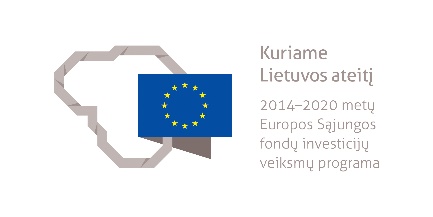 MAISTO (MĖSOS APDOROJIMO IR PERDIRBIMO, PIENO GAMINIŲ, DUONOS IR BATONO KEPINIŲ, KONDITERIJOS GAMINIŲ GAMYBOS) PRAMONĖS DARBUOTOJO MODULINĖ PROFESINIO MOKYMO PROGRAMA______________________(Programos pavadinimas)Programos valstybinis kodas ir apimtis mokymosi kreditais:P31072101, P32072101, P32072102 – programa, skirta pirminiam profesiniam mokymui, 90 mokymosi kreditųT32072105 – programa, skirta tęstiniam profesiniam mokymui, 70 mokymosi kreditųKvalifikacijos pavadinimas – maisto pramonės darbuotojasKvalifikacijos lygis pagal Lietuvos kvalifikacijų sandarą (LTKS) – IIIMinimalus reikalaujamas išsilavinimas kvalifikacijai įgyti:P31072101 – pradinis išsilavinimas ir mokymasis pagrindinio ugdymo programojeP32072102, T32072105 – pagrindinis išsilavinimasP32072101 – pagrindinis išsilavinimas ir mokymasis vidurinio ugdymo programojeReikalavimai profesinei patirčiai (jei taikomi) – nėraPrograma parengta įgyvendinant iš Europos Sąjungos struktūrinių fondų lėšų bendrai finansuojamą projektą „Lietuvos kvalifikacijų sistemos plėtra (I etapas)“ (projekto Nr. 09.4.1-ESFA-V-734-01-0001).1. PROGRAMOS APIBŪDINIMAS	Programos paskirtis. Maisto (mėsos apdorojimo ir perdirbimo, pieno gaminių, duonos ir batono kepinių, konditerijos gaminių gamybos) pramonės darbuotojo modulinė profesinio mokymo programa skirta kvalifikuotam maisto pramonės darbuotojui parengti, kuris gebėtų apdoroti, perdirbti ir gaminti mėsos pusgaminius ir gaminius; pieno gaminius; duonos ir batono kepinius; konditerijos gaminius.Būsimo darbo specifika. Asmuo, įgijęs maisto pramonės darbuotojo kvalifikaciją, galės dirbti maisto pramonės gamybos ir perdirbimo įmonėse.Darbas reikalauja fizinės ištvermės, darbo metu privaloma dėvėti specialiuosius darbo drabužius.Maisto pramonės darbuotojo darbo priemonės yra mechaniniai ir automatiniai maisto gamybos technologiniai įrenginiai ir įrankiai, technologiniai aprašymai, valymo ir dezinfekavimo priemonės.Darbuotojui privalu atlikti sveikatos profilaktinį patikrinimą ir turėti asmens medicininę knygelę arba privalomojo sveikatos patikrinimo medicininę pažymą, ir sveikatos žinių atestavimo pažymėjimą.2. PROGRAMOS PARAMETRAI* Šie moduliai vykdant tęstinį profesinį mokymą neįgyvendinami, o darbuotojų saugos ir sveikatos bei saugaus elgesio ekstremaliose situacijose mokymas integruojamas į kvalifikaciją sudarančioms kompetencijoms įgyti skirtus modulius.3. REKOMENDUOJAMA MODULIŲ SEKA* Šie moduliai vykdant tęstinį profesinį mokymą neįgyvendinami, o darbuotojų saugos ir sveikatos bei saugaus elgesio ekstremaliose situacijose mokymas integruojamas į kvalifikaciją sudarančioms kompetencijoms įgyti skirtus modulius.4. REKOMENDACIJOS DĖL PROFESINEI VEIKLAI REIKALINGŲ BENDRŲJŲ KOMPETENCIJŲ UGDYMO5. PROGRAMOS STRUKTŪRA, VYKDANT PIRMINĮ IR TĘSTINĮ PROFESINĮ MOKYMĄPastabosVykdant pirminį profesinį mokymą asmeniui, jaunesniam nei 16 metų ir neturinčiam pagrindinio išsilavinimo, turi būti sudaromos sąlygos mokytis pagal pagrindinio ugdymo programą (jei taikoma).Vykdant pirminį profesinį mokymą asmeniui turi būti sudaromos sąlygos mokytis pagal vidurinio ugdymo programą (jei taikoma).Vykdant tęstinį profesinį mokymą asmens ankstesnio mokymosi pasiekimai įskaitomi švietimo ir mokslo ministro nustatyta tvarka.Tęstinio profesinio mokymo programos modulius gali vesti mokytojai, įgiję andragogikos žinių ir turintys tai pagrindžiantį dokumentą arba turintys neformaliojo suaugusiųjų švietimo patirties.Saugaus elgesio ekstremaliose situacijose modulį vedantis mokytojas turi būti baigęs civilinės saugos mokymus pagal Priešgaisrinės apsaugos ir gelbėjimo departamento direktoriaus patvirtintą mokymo programą ir turėti tai pagrindžiantį dokumentą.Tęstinio profesinio mokymo programose darbuotojų saugos ir sveikatos mokymas integruojamas į kvalifikaciją sudarančioms kompetencijoms įgyti skirtus modulius. Darbuotojų saugos ir sveikatos mokoma pagal Mokinių, besimokančių pagal pagrindinio profesinio mokymo programas, darbuotojų saugos ir sveikatos programos aprašą, patvirtintą Lietuvos Respublikos švietimo ir mokslo ministro 2005 m. rugsėjo 28 d. įsakymu Nr. ISAK-1953 „Dėl Mokinių, besimokančių pagal pagrindinio profesinio mokymo programas, darbuotojų saugos ir sveikatos programos aprašo patvirtinimo“. Darbuotojų saugos ir sveikatos mokymą vedantis mokytojas turi būti baigęs darbuotojų saugos ir sveikatos mokymus ir turėti tai pagrindžiantį dokumentą.Tęstinio profesinio mokymo programose saugaus elgesio ekstremaliose situacijose mokymas integruojamas pagal poreikį į kvalifikaciją sudarančioms kompetencijoms įgyti skirtus modulius. 6. PROGRAMOS MODULIŲ APRAŠAI6.1. ĮVADINIS MODULISModulio pavadinimas – „Įvadas į profesiją“6.2. KVALIFIKACIJĄ SUDARANČIOMS KOMPETENCIJOMS ĮGYTI SKIRTI MODULIAI6.2.1. Privalomieji moduliaiModulio pavadinimas – „Mėsos apdorojimas ir perdirbimas“Modulio pavadinimas – „Pieno gaminių gamyba“Modulio pavadinimas – „Duonos ir batono kepinių gamyba“Modulio pavadinimas – „Konditerijos gaminių gamyba“6.3. PASIRENKAMIEJI MODULIAIModulio pavadinimas – „Kulinarijos gaminių gamyba“Modulio pavadinimas – „Mėsos konservų gamyba“Modulio pavadinimas – „Minkštų nebrandintų sūrių gamyba“6.4. BAIGIAMASIS MODULISModulio pavadinimas – „Įvadas į darbo rinką“ Valstybinis kodasModulio pavadinimasLTKS lygisApimtis mokymosi kreditaisKompetencijosKompetencijų pasiekimą iliustruojantys mokymosi rezultataiĮvadinis modulis (iš viso 2 mokymosi kreditai)*Įvadinis modulis (iš viso 2 mokymosi kreditai)*Įvadinis modulis (iš viso 2 mokymosi kreditai)*Įvadinis modulis (iš viso 2 mokymosi kreditai)*Įvadinis modulis (iš viso 2 mokymosi kreditai)*Įvadinis modulis (iš viso 2 mokymosi kreditai)*3000004Įvadas į profesijąIII2Pažinti profesiją.Apibūdinti maisto pramonės darbuotojo profesiją ir jos teikiamas galimybes darbo rinkoje.Apibūdinti maisto pramonės darbuotojo veiklos procesus.Demonstruoti jau turimus, neformaliuoju ir (arba) savaiminiu būdu įgytus maisto pramonės darbuotojo kvalifikacijai būdingus gebėjimus.Bendrieji moduliai (iš viso 8 mokymosi kreditai)*Bendrieji moduliai (iš viso 8 mokymosi kreditai)*Bendrieji moduliai (iš viso 8 mokymosi kreditai)*Bendrieji moduliai (iš viso 8 mokymosi kreditai)*Bendrieji moduliai (iš viso 8 mokymosi kreditai)*Bendrieji moduliai (iš viso 8 mokymosi kreditai)*3102201Saugus elgesys ekstremaliose situacijoseIII1Saugiai elgtis ekstremaliose situacijose.Apibūdinti ekstremalių situacijų tipus, galimus pavojus.Išmanyti saugaus elgesio ekstremaliose situacijose reikalavimus ir instrukcijas, garsinius civilinės saugos signalus.3102103Sąmoningas fizinio aktyvumo reguliavimasIII5Reguliuoti fizinį aktyvumą.Išvardyti fizinio aktyvumo formas.Demonstruoti asmeninį fizinį aktyvumą.Taikyti fizinio aktyvumo formas, atsižvelgiant į darbo specifiką. 3102202Darbuotojų sauga ir sveikataIII2Tausoti sveikatą ir saugiai dirbti.Įvardyti darbuotojų saugos ir sveikatos reikalavimus, keliamus darbo vietai.Kvalifikaciją sudarančioms kompetencijoms įgyti skirti moduliai (iš viso 60 mokymosi kreditų)Kvalifikaciją sudarančioms kompetencijoms įgyti skirti moduliai (iš viso 60 mokymosi kreditų)Kvalifikaciją sudarančioms kompetencijoms įgyti skirti moduliai (iš viso 60 mokymosi kreditų)Kvalifikaciją sudarančioms kompetencijoms įgyti skirti moduliai (iš viso 60 mokymosi kreditų)Kvalifikaciją sudarančioms kompetencijoms įgyti skirti moduliai (iš viso 60 mokymosi kreditų)Kvalifikaciją sudarančioms kompetencijoms įgyti skirti moduliai (iš viso 60 mokymosi kreditų)Privalomieji (iš viso 60 mokymosi kreditų)Privalomieji (iš viso 60 mokymosi kreditų)Privalomieji (iš viso 60 mokymosi kreditų)Privalomieji (iš viso 60 mokymosi kreditų)Privalomieji (iš viso 60 mokymosi kreditų)Privalomieji (iš viso 60 mokymosi kreditų)307210005Mėsos apdorojimas ir perdirbimasIII15Paruošti darbo vietą mėsos apdorojimui ir perdirbimui.Paruošti darbo vietą, technologinius įrenginius, įrankius ir inventorių mėsai apdoroti, perdirbti, fasuoti, pakuoti ir ženklinti.Saugiai naudoti technologinius įrenginius, įrankius ir inventorių, skirtus mėsai apdoroti, perdirbti, fasuoti, pakuoti ir ženklinti.Tvarkyti darbo vietą, įrangą ir inventorių pagal rizikos veiksnių analizės ir svarbių valdymo taškų (RVASVT) sistemos reikalavimus.Tvarkyti susidariusias atliekas pagal nustatytus reikalavimus.307210005Mėsos apdorojimas ir perdirbimasIII15Išpjaustyti skerdenas.Apibūdinti naminių gyvulių ir paukščių anatomiją.Paaiškinti šviežios mėsos ir paukštienoskokybės reikalavimus.Apdoroti mėsą šalčiu.Atlikti pirminį galvijų, kiaulių skerdenų ir paukščių skerdenėlių sudalijimą.Atlikti paukštienos, galvijų, kiaulių skerdenų dalių išpjaustymo, išgyslinėjimo, rūšiavimo technologines operacijas.Paruošti šviežią mėsą realizuoti.307210005Mėsos apdorojimas ir perdirbimasIII15Gaminti mėsos pusgaminius ir gaminius.Apibūdinti mėsos gaminius, mėsos pusgaminiams ir gaminiams gaminti naudojamas žaliavas ir medžiagas.Paaiškinti mėsos pusgaminių ir gaminių kokybės reikalavimus.Paruošti žaliavas ir pagalbines medžiagas mėsos pusgaminių ir gaminių gamybai.Gaminti mėsos pusgaminius ir gaminius, naudojantis technologinėmis kortelėmis.Paruošti mėsos pusgaminius ir gaminius realizuoti.307210006Pieno gaminių gamybaIII15Paruošti darbo vietą pieno gaminių gamybai.Paruošti darbo vietą, technologinius įrenginius, įrankius ir inventorių pieno gaminiams gaminti, fasuoti, pakuoti ir ženklinti.Saugiai naudoti technologinius įrenginius, įrankius ir inventorių, skirtus pieno gaminiams gaminti, fasuoti, pakuoti ir ženklinti.Tvarkyti darbo vietą, įrangą ir inventorių pagal rizikos veiksnių analizės ir svarbiųjų valdymo taškų (RVASVT) sistemos reikalavimus.Tvarkyti susidariusias atliekas pagal nustatytus reikalavimus.307210006Pieno gaminių gamybaIII15Priimti pieną.Paaiškinti žaliavinio pieno priėmimo reikalavimus ir apibūdinti kokybės rodiklius.Paaiškinti žaliavinio pieno kokybės reikalavimus.Priimti pieną.307210006Pieno gaminių gamybaIII15Gaminti pieno gaminius.Apibūdinti pieno gaminių gamybos žaliavas ir pagrindines medžiagas.Paaiškinti pieno gaminių kokybės reikalavimus.Atlikti pirminį, mechaninį ir šiluminį pieno apdorojimą.Atlikti pieno gaminių gamybos technologines operacijas naudojantis technologinėmis kortelėmis.Paruošti pieno gaminius realizuoti.307210007Duonos ir batono kepinių gamybaIII15Paruošti darbo vietą duonos ir batono kepinių gamybai.Paruošti darbo vietą, technologinius įrenginius, įrankius ir inventorių duonos ir batono kepiniams gaminti.Saugiai naudoti technologinius įrenginius, įrankius ir inventorių, skirtus duonos ir batono kepiniams gaminti.Tvarkyti darbo vietą, įrangą ir inventorių pagal rizikos veiksnių analizės ir svarbių valdymo taškų (RVASVT) sistemos reikalavimus.Tvarkyti susidariusias atliekas pagal nustatytus reikalavimus.307210007Duonos ir batono kepinių gamybaIII15Kepti duonos ir batono kepinius.Apibūdinti duonos ir batono kepinius.Paaiškinti duonos ir batono kepiniųkokybės reikalavimus.Paruošti duonos ir batono kepinių žaliavas.Atlikti duonos ir batono kepinių gamybos technologines operacijas, naudojantis technologinėmis kortelėmis.Paruošti duonos ir batono kepinius realizuoti.Perdirbti brokuotus nestandartinius duonos ir batono kepinius.307210008Konditerijos gaminių gamybaIII15Paruošti darbo vietą konditerijos gaminių gamybai.Paruošti darbo vietą, technologinius įrenginius, įrankius ir inventorių konditerijos gaminiams gaminti.Saugiai naudoti technologinius įrenginius, įrankius ir inventorių, skirtus konditerijos gaminiams gaminti.Tvarkyti darbo vietą, įrangą ir inventorių pagal rizikos veiksnių analizės ir svarbių valdymo taškų (RVASVT) sistemos reikalavimus.Tvarkyti susidariusias atliekas pagal nustatytus reikalavimus.307210008Konditerijos gaminių gamybaIII15Gaminti konditerijos gaminius.Apibūdinti konditerijos pusgaminius ir gaminius.Paaiškinti konditerijos pusgaminių ir gaminių kokybės reikalavimus.Paruošti konditerijos gaminių žaliavas.Gaminti konditerijos pusgaminius, naudojantis technologinėmis kortelėmis.Atlikti konditerijos gaminių gamybos technologines operacijas, naudojantis technologinėmis kortelėmis.Paruošti konditerijos gaminius realizuoti.307210008Konditerijos gaminių gamybaIII15Gaminti šokoladą ir cukrinę konditeriją.Apibūdinti šokolado ir cukrinės konditerijos gaminius.Paaiškinti šokolado ir cukrinės konditerijos gaminių kokybės reikalavimus.Gaminti šokoladą (juodą, pienišką, baltą), naudojantis technologinėmis kortelėmis.Gaminti cukrinės konditerijos gaminius, naudojantis technologinėmis kortelėmis.Paruošti šokolado ir cukrinės konditerijos gaminius realizuoti.Pasirenkamieji moduliai (iš viso 10 mokymosi kreditų)*Pasirenkamieji moduliai (iš viso 10 mokymosi kreditų)*Pasirenkamieji moduliai (iš viso 10 mokymosi kreditų)*Pasirenkamieji moduliai (iš viso 10 mokymosi kreditų)*Pasirenkamieji moduliai (iš viso 10 mokymosi kreditų)*Pasirenkamieji moduliai (iš viso 10 mokymosi kreditų)*307210009Kulinarijos gaminių gamybaIII10Paruošti darbo vietą kulinarijos gaminių gamybai.Paruošti darbo vietą, technologinius įrenginius, įrankius ir inventorių kulinarijos gaminiams gaminti.Saugiai naudoti technologinius įrenginius, įrankius ir inventorių kulinarijos gaminiams gaminti, fasuoti, ženklinti ir pakuoti.Tvarkyti darbo vietą, įrangą ir inventorių pagal rizikos veiksnių analizės ir svarbių valdymo taškų (RVASVT) sistemos reikalavimus.Tvarkyti susidariusias atliekas pagal nustatytus reikalavimus.307210009Kulinarijos gaminių gamybaIII10Paruošti žaliavas kulinarijos gaminių gamybai.Apibūdinti kulinarijos gaminių žaliavas.Atlikti žaliavų paruošimo kulinarijos gaminių gamybai technologines operacijas.307210009Kulinarijos gaminių gamybaIII10Gaminti kulinarijos gaminius.Apibūdinti kulinarijos pusgaminius ir gaminius.Paaiškinti kulinarijos gaminių kokybės reikalavimus.Paruošti pusgaminius kulinarijos gaminių gamybai.Atlikti kulinarijos gaminių gamybos technologines operacijas, naudojantis technologinėmis kortelėmis.Paruošti kulinarijos gaminius realizuoti.307210010Mėsos konservų gamybaIII10Paruošti darbo vietą mėsos konservų gamybai.Paruošti darbo vietą, technologinius įrenginius, įrankius ir inventorių mėsos konservams gaminti.Saugiai naudoti technologinius įrenginius, įrankius ir inventorių, skirtus mėsos konservams gaminti, fasuoti, ženklinti ir įpakuoti.Tvarkyti darbo vietą, įrangą ir inventorių pagal rizikos veiksnių analizės ir svarbių valdymo taškų (RVASVT) sistemos reikalavimus.Tvarkyti susidariusias atliekas pagal nustatytus reikalavimus.307210010Mėsos konservų gamybaIII10Paruošti žaliavas mėsos konservų gamybai.Apibūdinti mėsos konservų gamybos žaliavas ir medžiagas.Atlikti žaliavų paruošimo technologines operacijas, naudojantis technologinėmis kortelėmis.307210010Mėsos konservų gamybaIII10Gaminti mėsos konservus.Apibūdinti mėsos konservus.Paaiškinti mėsos konservų kokybės reikalavimus.Atlikti mėsos konservų gamybos operacijas, naudojantis technologinėmis kortelėmis.Paruošti mėsos konservus realizuoti.307210011Minkštų nebrandintų sūrių gamybaIII10Paruošti darbo vietą minkštų nebrandintų sūrių gamybai.Paruošti darbo vietą, technologinius įrenginius, įrankius ir inventorių minkštiems nebrandintiems sūriams gaminti, fasuoti, ženklinti ir įpakuoti.Saugiai naudoti technologinius įrenginius, įrankius ir inventorių, skirtus minkštiems nebrandintiems sūriams gaminti, fasuoti, ženklinti ir įpakuoti.Tvarkyti darbo vietą, įrangą ir inventorių pagal rizikos veiksnių analizės ir svarbių valdymo taškų (RVASVT) sistemos reikalavimus.Tvarkyti susidariusias atliekas pagal nustatytus reikalavimus.307210011Minkštų nebrandintų sūrių gamybaIII10Paruošti minkštų nebrandintų sūrių gamybos žaliavas.Apibūdinti minkštų nebrandintų sūrių gamybos žaliavas ir medžiagas.Atlikti žaliavų paruošimo technologines operacijas.307210011Minkštų nebrandintų sūrių gamybaIII10Gaminti minkštus nebrandintus sūrius.Apibūdinti minkštus nebrandintus sūrius.Paaiškinti minkštų nebrandintų sūrių kokybės reikalavimus.Atlikti minkštų nebrandintų sūrių gamybos technologines operacijas, naudojantis technologinėmis kortelėmis.Paruošti minkštus nebrandintus sūrius realizuoti.Baigiamasis modulis (iš viso 10 mokymosi kreditų)Baigiamasis modulis (iš viso 10 mokymosi kreditų)Baigiamasis modulis (iš viso 10 mokymosi kreditų)Baigiamasis modulis (iš viso 10 mokymosi kreditų)Baigiamasis modulis (iš viso 10 mokymosi kreditų)Baigiamasis modulis (iš viso 10 mokymosi kreditų)3000003Įvadas į darbo rinkąIII10Formuoti darbinius įgūdžius realioje darbo vietoje.Susipažinti su būsimo darbo specifika ir darbo vieta.Įvardyti asmenines integracijos į darbo rinką galimybes.Demonstruoti realioje darbo vietoje įgytas kompetencijas.Valstybinis kodasModulio pavadinimasLTKS lygisApimtis mokymosi kreditaisAsmens pasirengimo mokytis modulyje reikalavimai (jei taikoma)Įvadinis modulis (iš viso 2 mokymosi kreditai)*Įvadinis modulis (iš viso 2 mokymosi kreditai)*Įvadinis modulis (iš viso 2 mokymosi kreditai)*Įvadinis modulis (iš viso 2 mokymosi kreditai)*Įvadinis modulis (iš viso 2 mokymosi kreditai)*3000004Įvadas į profesijąIII2Netaikoma.Bendrieji moduliai (iš viso 8 mokymosi kreditai)*Bendrieji moduliai (iš viso 8 mokymosi kreditai)*Bendrieji moduliai (iš viso 8 mokymosi kreditai)*Bendrieji moduliai (iš viso 8 mokymosi kreditai)*Bendrieji moduliai (iš viso 8 mokymosi kreditai)*3102201Saugus elgesys ekstremaliose situacijoseIII1Netaikoma.3102103Sąmoningas fizinio aktyvumo reguliavimasIII5Netaikoma.3102202Darbuotojų sauga ir sveikataIII2Netaikoma.Kvalifikaciją sudarančioms kompetencijoms įgyti skirti moduliai (iš viso 60 mokymosi kreditų)Kvalifikaciją sudarančioms kompetencijoms įgyti skirti moduliai (iš viso 60 mokymosi kreditų)Kvalifikaciją sudarančioms kompetencijoms įgyti skirti moduliai (iš viso 60 mokymosi kreditų)Kvalifikaciją sudarančioms kompetencijoms įgyti skirti moduliai (iš viso 60 mokymosi kreditų)Kvalifikaciją sudarančioms kompetencijoms įgyti skirti moduliai (iš viso 60 mokymosi kreditų)Privalomieji (iš viso 60 mokymosi kreditų)Privalomieji (iš viso 60 mokymosi kreditų)Privalomieji (iš viso 60 mokymosi kreditų)Privalomieji (iš viso 60 mokymosi kreditų)Privalomieji (iš viso 60 mokymosi kreditų)307210005Mėsos apdorojimas ir perdirbimasIII15Netaikoma.307210006Pieno gaminių gamybaIII15Netaikoma.307210007Duonos ir batono kepinių gamybaIII15Netaikoma.307210008Konditerijos gaminių gamybaIII15Netaikoma.Pasirenkamieji moduliai (iš viso 10 mokymosi kreditų)*Pasirenkamieji moduliai (iš viso 10 mokymosi kreditų)*Pasirenkamieji moduliai (iš viso 10 mokymosi kreditų)*Pasirenkamieji moduliai (iš viso 10 mokymosi kreditų)*Pasirenkamieji moduliai (iš viso 10 mokymosi kreditų)*307210009Kulinarijos gaminių gamybaIII10Netaikoma.307210010Mėsos konservų gamybaIII10Netaikoma.307210011Minkštų nebrandintų sūrių gamybaIII10Netaikoma.Baigiamasis modulis (iš viso 10 mokymosi kreditų)Baigiamasis modulis (iš viso 10 mokymosi kreditų)Baigiamasis modulis (iš viso 10 mokymosi kreditų)Baigiamasis modulis (iš viso 10 mokymosi kreditų)Baigiamasis modulis (iš viso 10 mokymosi kreditų)3000003Įvadas į darbo rinkąIII10Baigti visi maisto pramonės darbuotojo kvalifikaciją sudarantys privalomieji moduliai.Bendrosios kompetencijosBendrųjų kompetencijų pasiekimą iliustruojantys mokymosi rezultataiRaštingumo kompetencijaRašyti gyvenimo aprašymą, motyvacinį laišką, prašymą, ataskaitą, elektroninį laišką.Bendrauti vartojant profesinę terminiją.Daugiakalbystės kompetencijaBendrauti profesine užsienio kalba darbinėje aplinkoje.Rašyti gyvenimo aprašymą, motyvacinį laišką, prašymą, elektroninį laišką.Įvardyti maisto produktus, žaliavas, gaminius, įrenginius ir inventorių užsienio kalba.Skaityti technologijos korteles užsienio kalba. Matematinė kompetencija ir gamtos mokslų, technologijų ir inžinerijos kompetencijaApibūdinti matavimo vienetus.Apskaičiuoti žaliavų, medžiagų kiekį, reikalinga maisto produktams pagaminti.Naudotis technologine įranga gaminant maisto produktus. Skaitmeninė kompetencijaAtlikti informacijos paiešką internete.Rinkti ir saugoti darbui reikalingą informaciją.Dokumentuoti darbų aplankus.Paruošti gaminio ar darbo pristatymą kompiuterine programa, naudotis vaizdų grafinio apdorojimo programa.Asmeninė, socialinė ir mokymosi mokytis kompetencijaĮsivertinti turimas žinias ir gebėjimus.Organizuoti savo mokymąsi.Rasti informaciją apie tolimesnio mokymosi galimybes, kvalifikacijos kėlimą.Pritaikyti turimas žinias ir gebėjimus dirbant individualiai ir kolektyve.Pilietiškumo kompetencijaValdyti savo psichologines būsenas, pojūčius ir savybes.Spręsti psichologines krizines situacijas.Pagarbiai elgtis su kolegomis.Gerbti save, kitus, savo šalį ir jos tradicijas.Verslumo kompetencijaSuprasti įmonės veiklos koncepciją, verslo aplinkas.Dirbti savarankiškai, planuoti savo laiką.Rodyti iniciatyvą darbe.Kultūrinio sąmoningumo ir raiškos kompetencijaPažinti įvairių šalies regionų švenčių tradicijas ir papročius, etnografinį maisto gaminių paveldą.Pažinti įvairių šalių estetinius idealus ir skonį.Lavinti estetinį požiūrį į aplinką.Kvalifikacija – maisto pramonės darbuotojas, LTKS lygis IIIKvalifikacija – maisto pramonės darbuotojas, LTKS lygis IIIProgramos, skirtos pirminiam profesiniam mokymui, struktūraProgramos, skirtos tęstiniam profesiniam mokymui, struktūraĮvadinis modulis (iš viso 2 mokymosi kreditai)Įvadas į profesiją, 2 mokymosi kreditaiĮvadinis modulis (0 mokymosi kreditų)–Bendrieji moduliai (iš viso 8 mokymosi kreditai)Saugus elgesys ekstremaliose situacijose, 1 mokymosi kreditasSąmoningas fizinio aktyvumo reguliavimas, 5 mokymosi kreditaiDarbuotojų sauga ir sveikata, 2 mokymosi kreditaiBendrieji moduliai (0 mokymosi kreditų)–Kvalifikaciją sudarančioms kompetencijoms įgyti skirti moduliai (iš viso 60 mokymosi kreditų)Mėsos apdorojimas ir perdirbimas, 15 mokymosi kreditųPieno gaminių gamyba, 15 mokymosi kreditųDuonos ir batono kepinių gamyba, 15 mokymosi kreditųKonditerijos gaminių gamyba, 15 mokymosi kreditųKvalifikaciją sudarančioms kompetencijoms įgyti skirti moduliai (iš viso 60 mokymosi kreditų)Mėsos apdorojimas ir perdirbimas, 15 mokymosi kreditųPieno gaminių gamyba, 15 mokymosi kreditųDuonos ir batono kepinių gamyba, 15 mokymosi kreditųKonditerijos gaminių gamyba, 15 mokymosi kreditųPasirenkamieji moduliai (iš viso 10 mokymosi kreditų)Kulinarijos gaminių gamyba, 10 mokymosi kreditųMėsos konservų gamyba, 10 mokymosi kreditųMinkštų nebrandintų sūrių gamyba, 10 mokymosi kreditųPasirenkamieji moduliai (0 mokymosi kreditų)–Baigiamasis modulis (iš viso 10 mokymosi kreditų)Įvadas į darbo rinką, 10 mokymosi kreditųBaigiamasis modulis (iš viso 10 mokymosi kreditų)Įvadas į darbo rinką, 10 mokymosi kreditųValstybinis kodas30000043000004Modulio LTKS lygisIIIIIIApimtis mokymosi kreditais2 2 KompetencijosMokymosi rezultataiRekomenduojamas turinys mokymosi rezultatams pasiekti1. Pažinti profesiją.1.1. Apibūdinti maisto pramonės darbuotojo profesiją ir jos teikiamas galimybes darbo rinkoje.Tema. Maisto pramonės darbuotojo profesija, jos specifika ir galimybės darbo rinkojeMaisto pramonės darbuotojo darbo vietaMaisto pramonės darbuotojo darbo specifikaMaisto pramonės darbuotojo profesijos samprataAsmeninės savybės, reikalingos maisto pramonės darbuotojo profesijai1. Pažinti profesiją.1.2. Apibūdinti maisto pramonės darbuotojo veiklos procesus.Tema. Maisto pramonės darbuotojo veiklos procesai, funkcijos ir uždaviniaiMaisto pramonės darbuotojo veiklos procesai, funkcijos ir uždaviniai, atliekami skirtingose darbo vietoseGeros higienos praktikos taisyklėsTeisės aktai, reglamentuojantys maisto pramonės darbuotojo profesinę veiklą1. Pažinti profesiją.1.3. Demonstruoti jau turimus, neformaliuoju ir (arba) savaiminiu būdu įgytus maisto pramonės darbuotojo kvalifikacijai būdingus gebėjimus.Tema. Maisto (mėsos apdorojimo ir perdirbimo, pieno gaminių, duonos ir batono kepinių, konditerijos gaminių gamybos) pramonės darbuotojo modulinė profesinio mokymo programaMokymo programos tikslai bei uždaviniaiMokymosi formos ir metodai, mokymosi pasiekimų įvertinimo kriterijai, mokymosi įgūdžių demonstravimo formos (metodai)Individualūs mokymosi planaiTema. Turimų gebėjimų, įgytų savaiminiu ar neformaliuoju būdu, vertinimas ir lygių nustatymasTurimų gebėjimų savaiminio ar neformaliojo įvertinimo būdaiSavaiminiu ar neformaliuoju būdu įgytų gebėjimų vertinimasMokymosi pasiekimų vertinimo kriterijaiSiūlomas įvadinio modulio įvertinimas – įskaityta (neįskaityta).Siūlomas įvadinio modulio įvertinimas – įskaityta (neįskaityta).Reikalavimai mokymui skirtiems metodiniams ir materialiesiems ištekliamsMokymo(si) medžiaga:Maisto (mėsos apdorojimo ir perdirbimo, pieno gaminių, duonos ir batono kepinių, konditerijos gaminių gamybos) pramonės darbuotojo modulinė profesinio mokymo programaTestas turimiems gebėjimams vertintiTeisės aktai, reglamentuojantys darbuotojų saugos ir sveikatos reikalavimusTeisės aktai, reglamentuojantys maisto pramonės darbuotojo profesinę veikląGeros higienos praktikos taisyklėsRVASVT: bendrosios taisyklės ir jų taikymas maisto produktų gamybojeMokymo (si) priemonės:Techninės priemonės mokymo (si) medžiagai iliustruoti, vizualizuoti, pristatytiMokymo(si) medžiaga:Maisto (mėsos apdorojimo ir perdirbimo, pieno gaminių, duonos ir batono kepinių, konditerijos gaminių gamybos) pramonės darbuotojo modulinė profesinio mokymo programaTestas turimiems gebėjimams vertintiTeisės aktai, reglamentuojantys darbuotojų saugos ir sveikatos reikalavimusTeisės aktai, reglamentuojantys maisto pramonės darbuotojo profesinę veikląGeros higienos praktikos taisyklėsRVASVT: bendrosios taisyklės ir jų taikymas maisto produktų gamybojeMokymo (si) priemonės:Techninės priemonės mokymo (si) medžiagai iliustruoti, vizualizuoti, pristatytiReikalavimai teorinio ir praktinio mokymo vietaiKlasė ar kita mokymuisi pritaikyta patalpa su techninėmis priemonėmis (kompiuteriu, vaizdo projektoriumi) mokymo(si) medžiagai pateikti.Klasė ar kita mokymuisi pritaikyta patalpa su techninėmis priemonėmis (kompiuteriu, vaizdo projektoriumi) mokymo(si) medžiagai pateikti.Reikalavimai mokytojų dalykiniam pasirengimui (dalykinei kvalifikacijai)Modulį gali vesti mokytojas, turintis:1) Lietuvos Respublikos švietimo įstatyme ir Reikalavimų mokytojų kvalifikacijai apraše, patvirtintame Lietuvos Respublikos švietimo ir mokslo ministro 2014 m. rugpjūčio 29 d. įsakymu Nr. V-774 „Dėl Reikalavimų mokytojų kvalifikacijai aprašo patvirtinimo“, nustatytą išsilavinimą ir kvalifikaciją;2) maisto pramonės darbuotojo ar lygiavertę kvalifikaciją arba maisto technologijos studijų krypties ar lygiavertį išsilavinimą, arba ne mažesnę kaip 3 metų maisto pramonės darbuotojo profesinės veiklos patirtį.Modulį gali vesti mokytojas, turintis:1) Lietuvos Respublikos švietimo įstatyme ir Reikalavimų mokytojų kvalifikacijai apraše, patvirtintame Lietuvos Respublikos švietimo ir mokslo ministro 2014 m. rugpjūčio 29 d. įsakymu Nr. V-774 „Dėl Reikalavimų mokytojų kvalifikacijai aprašo patvirtinimo“, nustatytą išsilavinimą ir kvalifikaciją;2) maisto pramonės darbuotojo ar lygiavertę kvalifikaciją arba maisto technologijos studijų krypties ar lygiavertį išsilavinimą, arba ne mažesnę kaip 3 metų maisto pramonės darbuotojo profesinės veiklos patirtį.Valstybinis kodas307210005307210005Modulio LTKS lygisIIIIIIApimtis mokymosi kreditais1515Asmens pasirengimo mokytis modulyje reikalavimai (jei taikoma)NetaikomaNetaikomaKompetencijosMokymosi rezultataiRekomenduojamas turinys mokymosi rezultatams pasiekti1. Paruošti darbo vietą mėsos apdorojimui ir perdirbimui.1.1. Paruošti darbo vietą, technologinius įrenginius, įrankius ir inventorių mėsai apdoroti, perdirbti, fasuoti, pakuoti ir ženklinti.Tema. Maisto saugos užtikrinimas mėsos perdirbimo įmonėjeMaisto saugos principaiGeros higienos praktikos taisyklės ir RVASVT sistemos reikalavimaiAsmens higienaGamybinės sanitarijos ir higienos reikalavimai darbo vietaiPatalpų paruošimas1. Paruošti darbo vietą mėsos apdorojimui ir perdirbimui.1.2. Saugiai naudoti technologinius įrenginius, įrankius ir inventorių, skirtus mėsai apdoroti, perdirbti, fasuoti, pakuoti ir ženklinti.Tema. Technologiniai įrenginiai, įrankiai, inventorius mėsos apdorojimui ir perdirbimui, jų paskirtisTechnologinių įrenginių, įrankių ir inventoriaus ir saugus jų naudojimas pagal technologinį gamybos procesą ir gamybos apimtįTechnologinių įrenginių, įrankių ir inventoriaus naudojimo instrukcijosĮrenginių techninių gedimų požymiai, smulkių gedimų šalinimasTema. Saugus darbas technologiniais įrenginiais, įrankiais, inventoriumiTechnologinių įrenginių, įrankių ir inventoriaus paruošimas darbuiSaugus darbas technologiniais įrenginiais, įrankiais, inventoriumi1. Paruošti darbo vietą mėsos apdorojimui ir perdirbimui.1.3. Tvarkyti darbo vietą, įrangą ir inventorių pagal rizikos veiksnių analizės ir svarbių valdymo taškų (RVASVT) sistemos reikalavimus.Tema. Maisto tvarkymo darbo vietai keliami reikalavimaiGamybos patalpų tvarkymo reikalavimaiSandėliavimo patalpų tvarkymo reikalavimaiTema. Darbo vietos, įrangos ir inventoriaus tvarkymasTechnologinių įrenginių, įrankių ir inventoriaus sutvarkymas po darbo.Darbo vietos sutvarkymo kontrolėTema. Patalpų ir įrangos priežiūraValymo ir dezinfekavimo medžiagos, naudojamos mėsos perdirbimo įmonėsePatalpų valymas ir dezinfekavimasĮrangos, inventoriaus valymas ir dezinfekavimas1. Paruošti darbo vietą mėsos apdorojimui ir perdirbimui.1.4. Tvarkyti susidariusias atliekas pagal nustatytus reikalavimus.Tema: Mėsos perdirbimo įmonių gamybos atliekos ir jų tvarkymasAplinkosaugos reikalavimai mėsos perdirbimo įmonėmsŠalutinių gyvūninių produktų tvarkymasPlastiko ir kitų gamybos atliekų tvarkymas2. Išpjaustyti skerdenas.2.1. Apibūdinti naminių gyvulių ir paukščių anatomiją.Tema. Skerdžiami gyvuliai ir paukščiaiGyvulių veislės, jų požymiaiPerdirbamų paukščių veislėsTema. Gyvulių ir paukščių anatomijos pagrindaiGyvulių organai ir organų sistemosGalvijų ir kiaulių skeleto sandaraMėsos morfologinė sandaraPaukščių anatomijos pagrindaiPaukščių skeleto sandaraGyvulių ir paukščių subproduktai2. Išpjaustyti skerdenas.2.2. Paaiškinti šviežios mėsos ir paukštienos kokybės reikalavimus.Tema. Mėsos sudėtis ir kokybėVeiksniai įtakojantys mėsos kokybęMėsos kokybės rodikliaiMėsos sudėtis ir maistinė vertėTema. Mėsos tinkamumas realizacijai ir perdirbimuiMėsos gedimo požymiaiMėsos šviežumo nustatymasTema. Gyvulių ir paukščių skerdenų kokybės reikalavimaiSkerdenų klasifikavimo sistemos ir jų reikalavimaiGalvijų skerdenų kokybės rodikliaiKiaulių skerdenų kokybės rodikliaiPaukščių skerdenėlių kokybės reikalavimai2. Išpjaustyti skerdenas.2.3. Apdoroti mėsą šalčiu.Tema. Mėsos ir paukštienos priėmimas ir laikymasMėsos apdorojimas šalčiuMėsos ir paukštienos laikymo sąlygosMėsos ir paukštienos atšildymas ir paruošimas perdirbimui2. Išpjaustyti skerdenas.2.4. Atlikti pirminį galvijų, kiaulių skerdenų ir paukščių skerdenėlių sudalijimą.Tema. Gyvulių skerdenų ir paukščių skerdenėlių sudalinimasSkerdenų sudalinimo schema ir veiksmaiKiaulių, galvijų ir avių skerdenų sudalinimo būdaiPaukščių skerdenėlių sudalinimo būdai2. Išpjaustyti skerdenas.2.5. Atlikti paukštienos, galvijų, kiaulių skerdenų dalių išpjaustymo, išgyslijimo, rūšiavimo technologines operacijas.Tema. Paukščių skerdenėlių išpjaustymasTema. Galvijų skerdenų išpjaustymas ir išgyslinimasGalvijų skerdenų mentės išpjaustymas ir išgyslinimasGalvijų skerdenų nugaros-šoninės dalies išpjaustymas ir išgyslinimasGalvijų skerdenų krūtingalio, juosmens ir kaklinės dalių išpjaustymas ir išgyslinimasGalvijų skerdenų kumpio išpjaustymas ir išgyslinimasTema. Kiaulių, avių skerdenų išpjaustymas ir išgyslinimasKiaulių skerdenų priekinės dalies išpjaustymas ir išgyslinimasKiaulių skerdenų vidurinės dalies išpjaustymas ir išgyslinimasKiaulių skerdenų užpakalinės dalies išpjaustymas ir išgyslinimasAvienos išpjaustymas ir išgyslinimasTema. Jautienos, avienos ir kiaulienos rūšiavimasJautienos rūšiavimasAvienos rūšiavimasKiaulienos rūšiavimas2. Išpjaustyti skerdenas.2.6. Paruošti šviežią mėsą realizuoti.Tema. Šviežios mėsos laikymo sąlygos ir realizavimo terminaiŠviežios mėsos sandėliavimas iki realizavimoAtšaldymo ir laikymo parametrai, jų kontrolėAtšaldymo ir sandėliavimo patalpų priežiūra pagal maisto saugos reikalavimusTema. Šviežios mėsos įpakavimasPakavimo būdai, jų pritaikymas šviežiai mėsai pakuotiŠviežios mėsos pakavimo įranga, pakavimo linijosPakavimo medžiagos, tara.Tema. Šviežios mėsos svėrimas, ženklinimas, ruošimas realizuotiŠviežios mėsos ženklinimasŠviežios mėsos etiketės, informacija pirkėjuiŽenklinimo ir svėrimo įranga3. Gaminti mėsos pusgaminius ir gaminius.3.1. Apibūdinti mėsos gaminius, mėsos pusgaminiams ir gaminiams gaminti naudojamas žaliavas ir medžiagas.Tema. Mėsos gaminių asortimentas, klasifikavimas, rūšysMėsos gaminių asortimentasMėsos gaminių klasifikavimas pagal naudojamą žaliavą ir apdorojimo būdąMėsos gaminių rūšysTema. Mėsos gaminių ir pusgaminių gamybai naudojamos žaliavosGyvūninės kilmės žaliavos ir medžiagosAugalinės kilmės žaliavos ir medžiagosPrieskoniai, jų mišiniai ir ekstraktaiMarinataiKitos maisto medžiagos ir priedai, naudojami mėsos pusgaminių ir gaminių gamybaiTema. Pagalbinės mėsos pusgaminių ir gaminių medžiagosNatūralūs ir dirbtiniai mėsos gaminių apvalkalaiPagalbinės mėsos pusgaminių ir gaminių formavimo ir rišimo medžiagos, plėvelės, jų savybės3. Gaminti mėsos pusgaminius ir gaminius.3.2. Paaiškinti mėsos pusgaminių ir gaminių kokybės reikalavimus.Tema. Mėsos pusgaminių ir gaminių defektai ir būdai jiems išvengtiMėsos pusgaminių defektaiMėsos pusgaminių ir gaminių juslinės charakteristikosGabalinių gaminių defektai, jų priežastys, prevencijaDešrų defektai, priežastys, būdai joms išvengti3. Gaminti mėsos pusgaminius ir gaminius.3.3. Paruošti žaliavas ir pagalbines medžiagas mėsos pusgaminių ir gaminių gamybai.Tema. Mėsos paruošimas gabaliniams gaminiams ir dešromsMėsos smulkinimasMėsos sūdymas, sūdymo būdaiMėsos mechaninis apdorojimasTema. Žaliavų ir pagalbinių medžiagų paruošimas mėsos pusgaminių ir gaminių gamybaiŽaliavų ir medžiagų paruošimo technologinės operacijosŽaliavų ir medžiagų pirminis apdorojimas, svėrimas, dozavimas3. Gaminti mėsos pusgaminius ir gaminius.3.4. Gaminti mėsos pusgaminius ir gaminius, naudojantis technologinėmis kortelėmis. Tema. Mėsos pusgaminių ir gaminių technologiniai reikalavimaiMėsos pusgaminių gamybos technologinės schemosMėsos gaminių gamybos technologinės schemosPagrindiniai mėsos pusgaminių ir gaminių gamybos technologiniai procesaiTema. Mėsos ir paukštienos pusgaminių gamybaStambiagabaliai mėsos pusgaminiaiPorcijiniai mėsos pusgaminiaiSmulkiagabaliai mėsos pusgaminiaiMalti mėsos pusgaminiaiMarinuoti mėsos pusgaminiaiPaukštienos pusgaminiaiTema: Termiškai apdorotų mėsos gaminių gamybaVirtos dešros ir dešrelės, kepamosios dešrelėsVirti gabaliniai mėsos gaminiai, forminiai kumpiaiVirtos rūkytos dešros ir dešrelėsKarštai rūkytos, keptos dešros ir dešrelėsKepta, virta mėsos duona, forminė mėsaKepti, karštai rūkyti gabaliniai mėsos ir paukštienos gaminiaiTema. Termiškai neapdorotų mėsos gaminių gamybaŠaltai rūkytos, vytintos dešros ir dešrelėsŠaltai rūkyti, vytinti gabaliniai mėsos gaminiaiSūdyti ar šaltai rūkyti lašiniaiMažai rūkytos, tepamosios dešros3. Gaminti mėsos pusgaminius ir gaminius.3.5. Paruošti mėsos pusgaminius ir gaminius realizuoti.Tema. Mėsos pusgaminių ir gaminių laikymo sąlygos ir realizavimo terminaiMėsos pusgaminių sandėliavimas iki realizavimoGaminių atšaldymo ir laikymo parametrai, jų kontrolėAtšaldymo ir sandėliavimo patalpų priežiūra pagal maisto saugos reikalavimusTema. Mėsos pusgaminių ir gaminių įpakavimasPakavimo būdai, jų pritaikymas pusgaminiams ir gaminiams pakuotiMėsos pusgaminių ir gaminių pakavimo įranga, pakavimo linijosPakavimo medžiagos, tara.Tema. Mėsos pusgaminių ir gaminių svėrimas, ženklinimas, ruošimas realizuotiMėsos pusgaminių ir gaminių ženklinimasMėsos pusgaminių ir gaminių etiketės, informacija pirkėjuiŽenklinimo ir svėrimo įrangaMokymosi pasiekimų vertinimo kriterijaiPasirūpinta tinkama ir tvarkinga išvaizda, dėvėti švarūs ir tinkami darbo drabužiai ir apavas. Dirbant laikytasi asmens higienos reikalavimų, darbo vieta ir poza atitiko ergonominius reikalavimus. Savarankiškai paruošta darbo vieta skerdenų išpjaustymui bei konkrečiam mėsos pusgaminio ar gaminio technologiniam procesui atlikti. Paruošti ir saugiai naudoti įrenginiai, įrankiai bei inventorius.Darbe laikytasi darbuotojų saugos ir sveikatos reikalavimų, geros higienos praktikos taisyklių. Kokybiškai, saugiai ir tinkamu eiliškumu atliktos skerdenų dalių išpjaustymo operacijos. Naudojant mėsos gaminių ir pusgaminių gamybos technologines korteles, tinkamai paruoštos ir sandėliuotos žaliavos ir pagalbinės medžiagos. Mėsos pusgaminiai ir gaminiai pagaminti pagal technologines korteles, laikantis gamybos proceso nuoseklumo. Kokybiškai ir saugiai atliktos mėsos pusgaminių ir gaminių gamybos operacijos. Nustatyti mėsos pusgaminių ir gaminių defektai ir tinkamumas realizuoti. Apibūdinti šviežios mėsos, pusgaminių ir gaminių kokybės rodikliai. Mėsos pusgaminiai ir gaminiai įpakuoti, paženklinti ir paruošti realizavimui. Pagal rizikos veiksnių analizės ir svarbių valdymo taškų (RVASVT) sistemos reikalavimus prižiūrėta ir sutvarkyta darbo vieta.Gamybos atliekos sutvarkytos pagal maisto saugos ir aplinkosaugos reikalavimus.Pasirūpinta tinkama ir tvarkinga išvaizda, dėvėti švarūs ir tinkami darbo drabužiai ir apavas. Dirbant laikytasi asmens higienos reikalavimų, darbo vieta ir poza atitiko ergonominius reikalavimus. Savarankiškai paruošta darbo vieta skerdenų išpjaustymui bei konkrečiam mėsos pusgaminio ar gaminio technologiniam procesui atlikti. Paruošti ir saugiai naudoti įrenginiai, įrankiai bei inventorius.Darbe laikytasi darbuotojų saugos ir sveikatos reikalavimų, geros higienos praktikos taisyklių. Kokybiškai, saugiai ir tinkamu eiliškumu atliktos skerdenų dalių išpjaustymo operacijos. Naudojant mėsos gaminių ir pusgaminių gamybos technologines korteles, tinkamai paruoštos ir sandėliuotos žaliavos ir pagalbinės medžiagos. Mėsos pusgaminiai ir gaminiai pagaminti pagal technologines korteles, laikantis gamybos proceso nuoseklumo. Kokybiškai ir saugiai atliktos mėsos pusgaminių ir gaminių gamybos operacijos. Nustatyti mėsos pusgaminių ir gaminių defektai ir tinkamumas realizuoti. Apibūdinti šviežios mėsos, pusgaminių ir gaminių kokybės rodikliai. Mėsos pusgaminiai ir gaminiai įpakuoti, paženklinti ir paruošti realizavimui. Pagal rizikos veiksnių analizės ir svarbių valdymo taškų (RVASVT) sistemos reikalavimus prižiūrėta ir sutvarkyta darbo vieta.Gamybos atliekos sutvarkytos pagal maisto saugos ir aplinkosaugos reikalavimus.Reikalavimai mokymui skirtiems metodiniams ir materialiesiems ištekliamsMokymo(si) medžiaga:Vadovėliai ir kita mokomoji medžiagaTeisės aktai, reglamentuojantys maisto saugąGeros higienos praktikos taisyklėsRVASVT: bendrosios taisyklės ir jų taikymas maisto produktų gamybojeMokymo(si) priemonės:Techninės priemonės mokymo(si) medžiagai iliustruoti, vizualizuoti, pristatytiŽaliavos, maisto produktai ir pagalbinės medžiagos, reikalingos mėsos pusgaminiams ir gaminiams gamintiPlovimo ir dezinfekavimo medžiagos bei priemonės maisto saugai ir higienai palaikytiMėsos išpjaustymo, pusgaminių ir gaminių gamybos technologinės kortelėsTaros, pakuočių pavyzdžiaiMokymo(si) medžiaga:Vadovėliai ir kita mokomoji medžiagaTeisės aktai, reglamentuojantys maisto saugąGeros higienos praktikos taisyklėsRVASVT: bendrosios taisyklės ir jų taikymas maisto produktų gamybojeMokymo(si) priemonės:Techninės priemonės mokymo(si) medžiagai iliustruoti, vizualizuoti, pristatytiŽaliavos, maisto produktai ir pagalbinės medžiagos, reikalingos mėsos pusgaminiams ir gaminiams gamintiPlovimo ir dezinfekavimo medžiagos bei priemonės maisto saugai ir higienai palaikytiMėsos išpjaustymo, pusgaminių ir gaminių gamybos technologinės kortelėsTaros, pakuočių pavyzdžiaiReikalavimai teorinio ir praktinio mokymo vietaiKlasė ar kita mokymui(si) pritaikyta patalpa su techninėmis priemonėmis (kompiuteriu, vaizdo projektoriumi) mokymo(si) medžiagai pateikti.Praktinio mokymo klasė (patalpa), aprūpinta skerdenų dalijimo pjūklais (rankiniais, juostiniais, diskiniais), išpjaustymo ir išgyslinėjimo stalais, išpjaustymo ir išgyslinėjimo peiliais, peilių galandinimo įrankiais, žaliavų laikymo ir šaldymo kameromis, odų ir plėvių lupimo mašina, elektroninėmis svarstyklėmis, termometrais, druskos tirpalo paruošimo ir įšvirkštimo įrenginiais, mėsos minkštinimo įrenginiais, mėsos masažavimo įrenginiais, mėsos malimo mašina, mėsos smulkinimo-maišymo įrenginiu, maišykle, ledo generatoriumi, dešrų masės kimštuvais (pneumatiniais, hidrauliniais ar vakuuminiais), gaminių sukabinimo rėmais, universaliomis termokameromis, virimo katilais, intensyvaus atšaldymo ir produkcijos laikymo kameromis, rūkymo ir džiovinimo kameromis, metaliniais stalais, vežimėliais, konvekcinėmis kepimo krosnimis, rėmais-presais, vakuuminio įpakavimo įrenginiais, pagalbiniu inventoriumi (dėžėmis, vežimėliais, vonelėmis, dubenėliais).Klasė ar kita mokymui(si) pritaikyta patalpa su techninėmis priemonėmis (kompiuteriu, vaizdo projektoriumi) mokymo(si) medžiagai pateikti.Praktinio mokymo klasė (patalpa), aprūpinta skerdenų dalijimo pjūklais (rankiniais, juostiniais, diskiniais), išpjaustymo ir išgyslinėjimo stalais, išpjaustymo ir išgyslinėjimo peiliais, peilių galandinimo įrankiais, žaliavų laikymo ir šaldymo kameromis, odų ir plėvių lupimo mašina, elektroninėmis svarstyklėmis, termometrais, druskos tirpalo paruošimo ir įšvirkštimo įrenginiais, mėsos minkštinimo įrenginiais, mėsos masažavimo įrenginiais, mėsos malimo mašina, mėsos smulkinimo-maišymo įrenginiu, maišykle, ledo generatoriumi, dešrų masės kimštuvais (pneumatiniais, hidrauliniais ar vakuuminiais), gaminių sukabinimo rėmais, universaliomis termokameromis, virimo katilais, intensyvaus atšaldymo ir produkcijos laikymo kameromis, rūkymo ir džiovinimo kameromis, metaliniais stalais, vežimėliais, konvekcinėmis kepimo krosnimis, rėmais-presais, vakuuminio įpakavimo įrenginiais, pagalbiniu inventoriumi (dėžėmis, vežimėliais, vonelėmis, dubenėliais).Reikalavimai mokytojų dalykiniam pasirengimui (dalykinei kvalifikacijai)Modulį gali vesti mokytojas, turintis:1) Lietuvos Respublikos švietimo įstatyme ir Reikalavimų mokytojų kvalifikacijai apraše, patvirtintame Lietuvos Respublikos švietimo ir mokslo ministro 2014 m. rugpjūčio 29 d. įsakymu Nr. V-774 „Dėl Reikalavimų mokytojų kvalifikacijai aprašo patvirtinimo“, nustatytą išsilavinimą ir kvalifikaciją;2) maisto pramonės darbuotojo ar lygiavertę kvalifikaciją arba maisto technologijos studijų krypties ar lygiavertį išsilavinimą, arba ne mažesnę kaip 3 metų mėsos perdirbėjo profesinės veiklos patirtį.Modulį gali vesti mokytojas, turintis:1) Lietuvos Respublikos švietimo įstatyme ir Reikalavimų mokytojų kvalifikacijai apraše, patvirtintame Lietuvos Respublikos švietimo ir mokslo ministro 2014 m. rugpjūčio 29 d. įsakymu Nr. V-774 „Dėl Reikalavimų mokytojų kvalifikacijai aprašo patvirtinimo“, nustatytą išsilavinimą ir kvalifikaciją;2) maisto pramonės darbuotojo ar lygiavertę kvalifikaciją arba maisto technologijos studijų krypties ar lygiavertį išsilavinimą, arba ne mažesnę kaip 3 metų mėsos perdirbėjo profesinės veiklos patirtį.Valstybinis kodas307210006307210006Modulio LTKS lygisIIIIIIApimtis mokymosi kreditais1515Asmens pasirengimo mokytis modulyje reikalavimai (jei taikoma)NetaikomaNetaikomaKompetencijosMokymosi rezultataiRekomenduojamas turinys mokymosi rezultatams pasiekti1. Paruošti darbo vietą pieno gaminių gamybai.1.1. Paruošti darbo vietą, technologinius įrenginius, įrankius ir inventorių pieno gaminiams gaminti, fasuoti, pakuoti ir ženklinti.Tema. Maisto saugos užtikrinimas pieno perdirbimo įmonėjeMaisto saugos principaiGeros higienos praktikos taisyklės ir RVASVT sistemos reikalavimaiAsmens higienaGamybinės sanitarijos ir higienos reikalavimai darbo vietaiPatalpų paruošimas1. Paruošti darbo vietą pieno gaminių gamybai.1.2. Saugiai naudoti technologinius įrenginius, įrankius ir inventorių, skirtus pieno gaminiams gaminti, fasuoti, pakuoti ir ženklinti.Tema. Technologiniai įrenginiai, įrankiai, inventorius pieno apdorojimui ir perdirbimui, jų paskirtisTechnologinių įrenginių, įrankių ir inventoriaus ir saugus jų naudojimas pagal technologinį gamybos procesą ir gamybos apimtįTechnologinių įrenginių, įrankių ir inventoriaus naudojimo instrukcijosTema. Saugus darbas technologiniais įrenginiais, įrankiais, inventoriumiTechnologinių įrenginių, įrankių ir inventoriaus paruošimas darbuiSaugus darbas technologiniais įrenginiais, įrankiais, inventoriumi1. Paruošti darbo vietą pieno gaminių gamybai.1.3. Tvarkyti darbo vietą, įrangą ir inventorių pagal rizikos veiksnių analizės ir svarbiųjų valdymo taškų (RVASVT) sistemos reikalavimus.Tema. Maisto tvarkymo darbo vietai keliami reikalavimaiGamybos patalpų tvarkymo reikalavimaiSandėliavimo patalpų tvarkymo reikalavimaiTema. Darbo vietos, įrangos ir inventoriaus tvarkymasTechnologinių įrenginių, įrankių ir inventoriaus sutvarkymas po darbo.Darbo vietos sutvarkymo kontrolėTema. Patalpų ir įrangos priežiūraValymo ir dezinfekavimo medžiagos, naudojamos pieno perdirbimo įmonėsePatalpų valymas ir dezinfekavimasĮrangos, inventoriaus valymas ir dezinfekavimas1. Paruošti darbo vietą pieno gaminių gamybai.1.4. Tvarkyti susidariusias atliekas pagal nustatytus reikalavimus.Tema. Pieno perdirbimo įmonių gamybos atliekos ir jų tvarkymasAplinkosaugos reikalavimai pieno perdirbimo įmonėmsPlastiko gamybos atliekų tvarkymas2. Priimti pieną.2.1. Paaiškinti žaliavinio pieno priėmimo reikalavimus.Tema. Žalio pieno priėmimo reikalavimaiSuperkamo žalio pieno kokybės reikalavimaiKokybės patikrinimo norminiai dokumentai2. Priimti pieną.2.2. Paaiškinti žaliavinio pieno kokybės reikalavimus.Tema. Žalio pieno savybės ir kokybės rodikliaiPieno sudėties rodikliaiPieno kokybės rodikliaiPieno juslinės savybėsPieno fizikinės-cheminės savybėsPieno technologinės savybėsŽalio pieno mikrofloraTema. Pieno šviežumo ir gedimo požymiaiVeiksniai įtakojantys pieno kokybęPieno ydos ir jų atsiradimo priežastys2. Priimti pieną.2.3. Priimti pieną.Tema. Žalio pieno priėmimasPieno mėginių paėmimasPieno mėginių paruošimas tyrimams3. Gaminti pieno gaminius.3.1. Apibūdinti pieno gaminių gamybos žaliavas ir pagrindines medžiagas.Tema. Pieno gaminių gamybai naudojamos žaliavosPagrindinės pieno gaminių gamyboje naudojamos žaliavosKitos pieno gaminių gamyboje leidžiamos naudoti žaliavos ir maisto priedai3. Gaminti pieno gaminius.3.2. Paaiškinti pieno gaminių kokybės reikalavimus.Tema. Pieno gaminių defektai ir būdai jiems išvengtiPieno gaminių kokybės reikalavimaiPieno gaminių defektai, jų priežastys, prevencija3. Gaminti pieno gaminius.3.3. Atlikti pirminį, mechaninį ir šiluminį pieno apdorojimą.Tema. Pieno pirminis ir mechaninis apdorojimasPieno atšaldymas, sukaupimas ir laikymasPieno filtravimasPieno separavimasPieno homogenizavimasPieno normalizavimas (standartizavimas)Pieno vakuuminis apdorojimasTema. Pieno šiluminis apdorojimasPasterizavimas, sterilizavimas, UAT apdorojimasAtšaldymasAutomatizuotos pieno mechaninio ir šiluminio apdorojimo linijosTema. Pirminio, mechaninio ir šiluminio pieno apdorojimo technologinės operacijosPieno pirminio apdorojimo technologiniai įrenginiai, įrankiai ir inventoriusPieno mechaninio apdorojimo technologiniai įrenginiai, įrankiai ir inventoriusPieno šiluminio apdorojimo technologiniai įrenginiai, įrankiai ir inventoriusPieno žaliavos pirminis, mechaninis ir šiluminis apdorojimas3. Gaminti pieno gaminius.3.4. Atlikti pieno gaminių gamybos technologines operacijas, naudojantis technologinėmis kortelėmis.Tema. Raugų gamybos technologinės operacijosSkystų raugų gamybos technologinės operacijosSausų raugų panaudojimasTema. Pieno gaminių gamybos technologinės operacijosGeriamojo pieno gamybos technologinės operacijosGrietinėlės gamybos technologinės operacijosRaugintų pieno gaminių gamybos technologinės operacijosVarškės ir varškės gaminių gamybos technologinės operacijosFermentinių sūrių gamybos technologinės operacijosPieno riebalų gamybos technologinės operacijos3. Gaminti pieno gaminius.3.5. Paruošti pieno gaminius realizuoti.Tema. Pieno gaminių laikymo sąlygos ir realizavimo terminaiPieno gaminių sandėliavimas iki realizavimoGaminių atšaldymo ir laikymo parametrai, jų kontrolėAtšaldymo ir sandėliavimo patalpų priežiūra pagal maisto saugos reikalavimusTema. Pieno gaminių fasavimas ir įpakavimasFasavimo ir pakavimo būdai, jų pritaikymas pieno gaminiams pakuotiPieno gaminių fasavimo ir pakavimo įranga, fasavimo linijosPakavimo medžiagos, tara.Tema. Pieno gaminių svėrimas, ženklinimas, ruošimas realizuotiPieno gaminių ženklinimasPieno gaminių etiketės, informacija pirkėjuiŽenklinimo ir svėrimo įrangaMokymosi pasiekimų vertinimo kriterijaiPasirūpinta tinkama ir tvarkinga išvaizda, dėvėti švarūs ir tinkami darbo drabužiai ir apavas. Dirbant laikytasi asmens higienos reikalavimų, darbo vieta ir poza atitiko ergonominius reikalavimus. Savarankiškai paruošta darbo vieta pieno gaminių gamybos technologiniam procesui atlikti. Paruošti ir saugiai naudoti įrenginiai, įrankiai bei inventorius.Darbe laikytasi darbuotojų saugos ir sveikatos reikalavimų, geros higienos praktikos taisyklių. Kokybiškai, saugiai ir tinkamu eiliškumu atliktos pieno gaminių gamybos technologinės operacijos. Apibūdinti žaliavinio pieno priėmimo reikalavimai, paimti pieno mėginiai tinkamai paruošti tyrimams. Pieno gaminiai pagaminti pagal technologines korteles, laikantis gamybos proceso nuoseklumo. Kokybiškai ir saugiai atliktos pieno gaminių gamybos operacijos. Apibūdinti pieno gaminių kokybės reikalavimai. Nustatyti pieno gaminių defektai ir tinkamumas realizuoti. Pieno gaminiai sufasuoti, įpakuoti, paženklinti ir paruošti realizuoti. Pagal rizikos veiksnių analizės ir svarbių valdymo taškų (RVASVT) sistemos reikalavimus prižiūrėta ir sutvarkyta darbo vieta.Gamybos atliekos sutvarkytos pagal maisto saugos ir aplinkosaugos reikalavimus.Pasirūpinta tinkama ir tvarkinga išvaizda, dėvėti švarūs ir tinkami darbo drabužiai ir apavas. Dirbant laikytasi asmens higienos reikalavimų, darbo vieta ir poza atitiko ergonominius reikalavimus. Savarankiškai paruošta darbo vieta pieno gaminių gamybos technologiniam procesui atlikti. Paruošti ir saugiai naudoti įrenginiai, įrankiai bei inventorius.Darbe laikytasi darbuotojų saugos ir sveikatos reikalavimų, geros higienos praktikos taisyklių. Kokybiškai, saugiai ir tinkamu eiliškumu atliktos pieno gaminių gamybos technologinės operacijos. Apibūdinti žaliavinio pieno priėmimo reikalavimai, paimti pieno mėginiai tinkamai paruošti tyrimams. Pieno gaminiai pagaminti pagal technologines korteles, laikantis gamybos proceso nuoseklumo. Kokybiškai ir saugiai atliktos pieno gaminių gamybos operacijos. Apibūdinti pieno gaminių kokybės reikalavimai. Nustatyti pieno gaminių defektai ir tinkamumas realizuoti. Pieno gaminiai sufasuoti, įpakuoti, paženklinti ir paruošti realizuoti. Pagal rizikos veiksnių analizės ir svarbių valdymo taškų (RVASVT) sistemos reikalavimus prižiūrėta ir sutvarkyta darbo vieta.Gamybos atliekos sutvarkytos pagal maisto saugos ir aplinkosaugos reikalavimus.Reikalavimai mokymui skirtiems metodiniams ir materialiesiems ištekliamsMokymo(si) medžiaga:Vadovėliai ir kita mokomoji medžiagaTeisės aktai, reglamentuojantys maisto saugąGeros higienos praktikos taisyklėsRVASVT: bendrosios taisyklės ir jų taikymas maisto produktų gamybojeMokymo(si) priemonės:Techninės priemonės mokymo(si) medžiagai iliustruoti, vizualizuoti, pristatytiŽaliavos, maisto produktai ir pagalbinės medžiagos, reikalingos pieno gaminiams gamintiPlovimo ir dezinfekavimo medžiagos bei priemonės maisto saugai ir higienai palaikytiPieno gaminių gamybos technologinės kortelėsTaros, pakuočių pavyzdžiaiMokymo(si) medžiaga:Vadovėliai ir kita mokomoji medžiagaTeisės aktai, reglamentuojantys maisto saugąGeros higienos praktikos taisyklėsRVASVT: bendrosios taisyklės ir jų taikymas maisto produktų gamybojeMokymo(si) priemonės:Techninės priemonės mokymo(si) medžiagai iliustruoti, vizualizuoti, pristatytiŽaliavos, maisto produktai ir pagalbinės medžiagos, reikalingos pieno gaminiams gamintiPlovimo ir dezinfekavimo medžiagos bei priemonės maisto saugai ir higienai palaikytiPieno gaminių gamybos technologinės kortelėsTaros, pakuočių pavyzdžiaiReikalavimai teorinio ir praktinio mokymo vietaiKlasė ar kita mokymui(si) pritaikyta patalpa su techninėmis priemonėmis (kompiuteriu, vaizdo projektoriumi) mokymo(si) medžiagai pateikti.Praktinio mokymo vieta (patalpa), aprūpinta technologiniais įrenginiais, pieno homogenizatoriumi, elektroninėmis svarstyklėmis, termometrais, pieno pasterizatoriumi, pieno rauginimo talpomis, sviesto mušimo įrenginiu, pieno separatoriumi, pieno šaldytuvais, sūrių gamybos voniomis, sūrių presais, sūrių brandinimo kamera, pieno pasterizavimo-atšaldymo įrenginiu, plovimo ir dezinfekavimo medžiagomis bei priemonėmis maisto saugai ir higienai palaikyti.Klasė ar kita mokymui(si) pritaikyta patalpa su techninėmis priemonėmis (kompiuteriu, vaizdo projektoriumi) mokymo(si) medžiagai pateikti.Praktinio mokymo vieta (patalpa), aprūpinta technologiniais įrenginiais, pieno homogenizatoriumi, elektroninėmis svarstyklėmis, termometrais, pieno pasterizatoriumi, pieno rauginimo talpomis, sviesto mušimo įrenginiu, pieno separatoriumi, pieno šaldytuvais, sūrių gamybos voniomis, sūrių presais, sūrių brandinimo kamera, pieno pasterizavimo-atšaldymo įrenginiu, plovimo ir dezinfekavimo medžiagomis bei priemonėmis maisto saugai ir higienai palaikyti.Reikalavimai mokytojų dalykiniam pasirengimui (dalykinei kvalifikacijai)Modulį gali vesti mokytojas, turintis:1) Lietuvos Respublikos švietimo įstatyme ir Reikalavimų mokytojų kvalifikacijai apraše, patvirtintame Lietuvos Respublikos švietimo ir mokslo ministro 2014 m. rugpjūčio 29 d. įsakymu Nr. V-774 „Dėl Reikalavimų mokytojų kvalifikacijai aprašo patvirtinimo“, nustatytą išsilavinimą ir kvalifikaciją;2) maisto pramonės darbuotojo ar lygiavertę kvalifikaciją arba maisto technologijos studijų krypties ar lygiavertį išsilavinimą, arba ne mažesnę kaip 3 metų pieno gaminių gamybos profesinės veiklos patirtį.Modulį gali vesti mokytojas, turintis:1) Lietuvos Respublikos švietimo įstatyme ir Reikalavimų mokytojų kvalifikacijai apraše, patvirtintame Lietuvos Respublikos švietimo ir mokslo ministro 2014 m. rugpjūčio 29 d. įsakymu Nr. V-774 „Dėl Reikalavimų mokytojų kvalifikacijai aprašo patvirtinimo“, nustatytą išsilavinimą ir kvalifikaciją;2) maisto pramonės darbuotojo ar lygiavertę kvalifikaciją arba maisto technologijos studijų krypties ar lygiavertį išsilavinimą, arba ne mažesnę kaip 3 metų pieno gaminių gamybos profesinės veiklos patirtį.Valstybinis kodas307210007307210007Modulio LTKS lygisIIIIIIApimtis mokymosi kreditais1515Asmens pasirengimo mokytis modulyje reikalavimai (jei taikoma)NetaikomaNetaikomaKompetencijosMokymosi rezultataiRekomenduojamas turinys mokymosi rezultatams pasiekti1. Paruošti darbo vietą duonos ir batono kepinių gamybai.1.1. Paruošti darbo vietą, technologinius įrenginius, įrankius ir inventorių duonos ir batono kepiniams gaminti.Tema. Maisto saugos užtikrinimas duonos ir batono kepinių gamybos įmonėjeMaisto saugos principaiGeros higienos praktikos taisyklės ir RVASVT sistemos reikalavimaiAsmens higienaGamybinės sanitarijos ir higienos reikalavimai darbo vietaiPatalpų paruošimas1. Paruošti darbo vietą duonos ir batono kepinių gamybai.1.2. Saugiai naudoti technologinius įrenginius, įrankius ir inventorių, skirtus duonos ir batono kepiniams gaminti.Tema. Technologiniai įrenginiai, įrankiai, inventorius duonos ir batono kepinių gamybai, jų paskirtisTechnologinių įrenginių, įrankių ir inventoriaus ir saugus jų naudojimas pagal technologinį gamybos procesą ir gamybos apimtįTechnologinių įrenginių, įrankių ir inventoriaus naudojimo instrukcijosTema. Saugus darbas technologiniais įrenginiais, įrankiais, inventoriumiTechnologinių įrenginių, įrankių ir inventoriaus paruošimas darbuiSaugus darbas technologiniais įrenginiais, įrankiais, inventoriumi1. Paruošti darbo vietą duonos ir batono kepinių gamybai.1.3. Tvarkyti darbo vietą, įrangą ir inventorių pagal rizikos veiksnių analizės ir svarbių valdymo taškų (RVASVT) sistemos reikalavimus.Tema. Maisto tvarkymo darbo vietai keliami reikalavimaiGamybos patalpų tvarkymo reikalavimaiSandėliavimo patalpų tvarkymo reikalavimaiTema. Darbo vietos, įrangos ir inventoriaus tvarkymasTechnologinių įrenginių, įrankių ir inventoriaus sutvarkymas po darbo.Darbo vietos sutvarkymo kontrolėTema. Patalpų ir įrangos priežiūraValymo ir dezinfekavimo medžiagos, naudojamos duonos ir batono kepinių gamybos įmonėsePatalpų valymas ir dezinfekavimasĮrangos, inventoriaus valymas ir dezinfekavimas1. Paruošti darbo vietą duonos ir batono kepinių gamybai.1.4. Tvarkyti susidariusias atliekas pagal nustatytus reikalavimus.Tema. Duonos ir batono kepinių gamybos įmonių gamybos atliekos ir jų tvarkymasAplinkosaugos reikalavimai duonos ir batono kepinių gamybos įmonėmsPlastiko ir kitų gamybos atliekų tvarkymas2. Kepti duonos ir batono kepinius.2.1. Apibūdinti duonos ir batono kepinius.Tema. Duonos ir batono kepiniaiDuonos rūšys pagal sudėtįDuonos rūšys pagal gamybos būdusBatono kepinių asortimentasTema. Duonos ir batono kepinių gamybai naudojamos žaliavos ir medžiagosPagrindinės duonos ir batono kepinių gamybai naudojamos žaliavosPapildomos duonos ir batono kepinių gamybai naudojamos žaliavoKitos duonos ir batono kepinių gamybai naudojamos žaliavos2. Kepti duonos ir batono kepinius.2.2. Paaiškinti duonos ir batono kepinių kokybės reikalavimus.Tema. Duonos ir batono kepinių defektai ir būdai jiems išvengtiDuonos ir batono kepinių kokybės reikalavimaiDuonos ir batono kepinių defektai, jų priežastys, prevencija2. Kepti duonos ir batono kepinius.2.3. Paruošti duonos ir batono kepinių žaliavas. Tema. Žaliavos paruošimas duonos ir batono kepinių gamybaiŽaliavos paruošimo technologinės operacijosPirminis žaliavos apdorojimas2. Kepti duonos ir batono kepinius.2.4. Atlikti duonos ir batono kepinių gamybos technologines operacijas, naudojantis technologinėmis kortelėmis. Tema. Procesai vykstantys duonos ir batono kepinių gamybos technologinių procesų metuKvietinės tešlos duonos ruošimo būdai, gamybos technologinės schemosRuginės, ruginės-kvietinės duonos ruošimo būdai, gamybos technologinės schemosBatono kepinių ruošimo būdai, gamybos technologinės schemosTema. Kvietinės duonos su skystu įmaišu kepimasKvietinės duonos tešlos ruošimas su skystu įmaišuKvietinės tešlos apdorojimasGalutinis tešlos kildymasKvietinės duonos kepimasTema. Kvietinės duonos su tirštu įmaišu kepimasKvietinės tešlos apdorojimas: dalijimas, gabalų apvalymas, formavimasGalutinis tešlos kildymasKvietinės duonos kepimasTema. Kvietinės duonos su raugu kepimasKvietinės tešlos ruošimas su rauguKvietinės tešlos apdorojimasGalutinis tešlos kildymasKvietinės duonos kepimasTema. Ruginės, ruginės-kvietinės duonos su skystu raugais kepimasRuginės, ruginės-kvietinės tešlos maišymasRuginės, ruginės-kvietinės tešlos apdorojimasGalutinis tešlos kildymasRuginės, ruginės-kvietinės duonos kepimasTema. Ruginės, ruginės-kvietinės duonos su tirštais raugais kepimasRuginės, ruginės-kvietinės tešlos ruošimas su tirštais raugaisRuginės, ruginės-kvietinės tešlos apdorojimasGalutinis tešlos kildymasRuginės, ruginės - kvietinės duonos kepimasTema. Ruginės, ruginės - kvietinės duonos su raugu ir sucukrintu plikiniu kepimasRuginės, ruginės - kvietinės tešlos ruošimas su raugu ir sucukrintu plikiniuRuginės, ruginės - kvietinės tešlos apdorojimasGalutinis tešlos kildymasRuginės, ruginės - kvietinės duonos kepimasTema. Batono kepinių su skystu įmaišu kepimasBatono tešlos ruošimas su skystu įmaišuBatono tešlos apdorojimasTešlos kildymas, formavimasBatono kepimasTema. Batono kepinių su tirštu įmaišu kepimasBatono tešlos ruošimas su tirštu įmaišuBatono tešlos apdorojimasGalutinis tešlos kildymasBatono kepimas2. Kepti duonos ir batono kepinius.2.5. Paruošti duonos ir batono kepinius realizuoti.Tema. Duonos ir batono kepinių laikymo sąlygos ir realizavimo terminaiDuonos ir batono kepinių apibūdinimo, gamybos ir prekinio pateikimo techninis reglamentasDuonos ir batono kepinių fasavimo ir pakavimo būdaiDuonos ir batono kepinių ženklinimasFasuotų duonos ir batono kepinių atitikimas Fasuotų produktų kiekio ir matavimo indų kontrolės techniniam reglamentui2. Kepti duonos ir batono kepinius.2.6. Perdirbti brokuotus nestandartinius duonos ir batono kepinius.Tema. Brokuotų ir nestandartinių gaminių perdirbimasTechnologiniai įrenginiai brokuotų ir nestandartinių gaminių perdirbimui, saugaus darbo instrukcijosBrokuotų ir nestandartinių gaminių perdirbimo būdaiMokymosi pasiekimų vertinimo kriterijai Pasirūpinta tinkama ir tvarkinga išvaizda, dėvėti švarūs ir tinkami darbo drabužiais ir apavas. Dirbant laikytasi asmens higienos reikalavimų, darbo poza atitiko ergonominius reikalavimus. Savarankiškai paruošta darbo vieta konkrečiam duonos ir batono kepinių pusgaminių ir duonos ir pyrago gaminių gaminimo technologiniam procesui atlikti.Laikantis darbuotojų saugos ir sveikatos reikalavimų, geros higienos praktikos taisyklių, paruošti ir eksploatuoti įrenginiai, įrankiai bei inventorius.Laikantis geros higienos praktikos, darbuotojų saugos ir sveikatos reikalavimų, parinktos ir paruoštos žaliavos duonos ir pyrago gaminiams gaminti.Duonos ir batono kepinių pusgaminiai, duonos ir pyrago kepiniai pagaminti naudojantis technologinėmis kortelėmis, laikantis gamybos proceso nuoseklumo. Apibūdinti duonos ir batono kepinių kokybės reikalavimai. Perdirbti brokuoti netandartiniai duonos ir batono kepiniai, naudojantis technologinėmis kortelėmis.Nustatyti duonos ir batono kepinių defektai. Duonos ir batono kepiniai tinkamai paruošti realizuoti.Pagal rizikos veiksnių analizės ir svarbių valdymo taškų (RVASVT) sistemos reikalavimus ir geros higienos praktikos taisykles sutvarkyta darbo vieta.Gamybos atliekos sutvarkytos pagal maisto saugos ir aplinkosaugos reikalavimus.Pasirūpinta tinkama ir tvarkinga išvaizda, dėvėti švarūs ir tinkami darbo drabužiais ir apavas. Dirbant laikytasi asmens higienos reikalavimų, darbo poza atitiko ergonominius reikalavimus. Savarankiškai paruošta darbo vieta konkrečiam duonos ir batono kepinių pusgaminių ir duonos ir pyrago gaminių gaminimo technologiniam procesui atlikti.Laikantis darbuotojų saugos ir sveikatos reikalavimų, geros higienos praktikos taisyklių, paruošti ir eksploatuoti įrenginiai, įrankiai bei inventorius.Laikantis geros higienos praktikos, darbuotojų saugos ir sveikatos reikalavimų, parinktos ir paruoštos žaliavos duonos ir pyrago gaminiams gaminti.Duonos ir batono kepinių pusgaminiai, duonos ir pyrago kepiniai pagaminti naudojantis technologinėmis kortelėmis, laikantis gamybos proceso nuoseklumo. Apibūdinti duonos ir batono kepinių kokybės reikalavimai. Perdirbti brokuoti netandartiniai duonos ir batono kepiniai, naudojantis technologinėmis kortelėmis.Nustatyti duonos ir batono kepinių defektai. Duonos ir batono kepiniai tinkamai paruošti realizuoti.Pagal rizikos veiksnių analizės ir svarbių valdymo taškų (RVASVT) sistemos reikalavimus ir geros higienos praktikos taisykles sutvarkyta darbo vieta.Gamybos atliekos sutvarkytos pagal maisto saugos ir aplinkosaugos reikalavimus.Reikalavimai mokymui skirtiems metodiniams ir materialiesiems ištekliamsMokymo(si) medžiaga:Vadovėliai ir kita mokomoji medžiagaTeisės aktai, reglamentuojantys maisto saugąGeros higienos praktikos taisyklėsRVASVT: bendrosios taisyklės ir jų taikymas maisto produktų gamybojeMokymo(si) priemonės:Techninės priemonės mokymo(si) medžiagai iliustruoti, vizualizuoti, pristatytiŽaliavos, maisto produktai ir pagalbinės medžiagos, reikalingos duonos ir batono gaminiams gamintiPlovimo ir dezinfekavimo medžiagos bei priemonės maisto saugai ir higienai palaikytiDuonos ir batono gaminių gamybos technologinės kortelėsTaros, pakuočių pavyzdžiaiMokymo(si) medžiaga:Vadovėliai ir kita mokomoji medžiagaTeisės aktai, reglamentuojantys maisto saugąGeros higienos praktikos taisyklėsRVASVT: bendrosios taisyklės ir jų taikymas maisto produktų gamybojeMokymo(si) priemonės:Techninės priemonės mokymo(si) medžiagai iliustruoti, vizualizuoti, pristatytiŽaliavos, maisto produktai ir pagalbinės medžiagos, reikalingos duonos ir batono gaminiams gamintiPlovimo ir dezinfekavimo medžiagos bei priemonės maisto saugai ir higienai palaikytiDuonos ir batono gaminių gamybos technologinės kortelėsTaros, pakuočių pavyzdžiaiReikalavimai teorinio ir praktinio mokymo vietaiKlasė ar kita mokymui(si) pritaikyta patalpa su techninėmis priemonėmis (kompiuteriu, vaizdo projektoriumi) mokymo(si) medžiagai pateikti.Praktinio mokymo klasė (patalpa), aprūpinta darbo stalais, žaliavos paruošimo, tešlos maišymo, minkymo, dalinimo, formavimo, brandinimo (kildinimo) įranga, kepimo įranga, formomis, padėklais, tešlos pjaustymo stalu, iškeptai produkcijai skirtu vežimėliu, gaminių fasavimo įranga.Klasė ar kita mokymui(si) pritaikyta patalpa su techninėmis priemonėmis (kompiuteriu, vaizdo projektoriumi) mokymo(si) medžiagai pateikti.Praktinio mokymo klasė (patalpa), aprūpinta darbo stalais, žaliavos paruošimo, tešlos maišymo, minkymo, dalinimo, formavimo, brandinimo (kildinimo) įranga, kepimo įranga, formomis, padėklais, tešlos pjaustymo stalu, iškeptai produkcijai skirtu vežimėliu, gaminių fasavimo įranga.Reikalavimai mokytojų dalykiniam pasirengimui (dalykinei kvalifikacijai)Modulį gali vesti mokytojas, turintis:1) Lietuvos Respublikos švietimo įstatyme ir Reikalavimų mokytojų kvalifikacijai apraše, patvirtintame Lietuvos Respublikos švietimo ir mokslo ministro 2014 m. rugpjūčio 29 d. įsakymu Nr. V-774 „Dėl Reikalavimų mokytojų kvalifikacijai aprašo patvirtinimo“, nustatytą išsilavinimą ir kvalifikaciją;2) maisto pramonės darbuotojo ar lygiavertę kvalifikaciją arba maisto technologijos studijų krypties ar lygiavertį išsilavinimą, arba ne mažesnę kaip 3 metų duonos kepinių gamybos profesinės veiklos patirtį.Modulį gali vesti mokytojas, turintis:1) Lietuvos Respublikos švietimo įstatyme ir Reikalavimų mokytojų kvalifikacijai apraše, patvirtintame Lietuvos Respublikos švietimo ir mokslo ministro 2014 m. rugpjūčio 29 d. įsakymu Nr. V-774 „Dėl Reikalavimų mokytojų kvalifikacijai aprašo patvirtinimo“, nustatytą išsilavinimą ir kvalifikaciją;2) maisto pramonės darbuotojo ar lygiavertę kvalifikaciją arba maisto technologijos studijų krypties ar lygiavertį išsilavinimą, arba ne mažesnę kaip 3 metų duonos kepinių gamybos profesinės veiklos patirtį.Valstybinis kodas307210008307210008Modulio LTKS lygisIIIIIIApimtis mokymosi kreditais1515Asmens pasirengimo mokytis modulyje reikalavimai (jei taikoma)NetaikomaNetaikomaKompetencijosMokymosi rezultataiRekomenduojamas turinys mokymosi rezultatams pasiekti1. Paruošti darbo vietą konditerijos gaminių gamybai.1.1. Paruošti darbo vietą, technologinius įrenginius, įrankius ir inventorių konditerijos gaminiams gaminti.Tema. Maisto saugos užtikrinimas konditerijos gaminių gamybos įmonėjeMaisto saugos principaiGeros higienos praktikos taisyklės ir RVASVT sistemos reikalavimaiAsmens higienaGamybinės sanitarijos ir higienos reikalavimai darbo vietaiPatalpų paruošimas1. Paruošti darbo vietą konditerijos gaminių gamybai.1.2. Saugiai naudoti technologinius įrenginius, įrankius ir inventorių, skirtus konditerijos gaminiams gaminti.Tema. Technologiniai įrenginiai, įrankiai, inventorius konditerijos gaminių gamybai, jų paskirtisTechnologinių įrenginių, įrankių ir inventoriaus ir saugus jų naudojimas pagal technologinį gamybos procesą ir gamybos apimtįTechnologinių įrenginių, įrankių ir inventoriaus naudojimo instrukcijosTema. Saugus darbas technologiniais įrenginiais, įrankiais, inventoriumiTechnologinių įrenginių, įrankių ir inventoriaus paruošimas darbuiSaugus darbas technologiniais įrenginiais, įrankiais, inventoriumi1. Paruošti darbo vietą konditerijos gaminių gamybai.1.3. Tvarkyti darbo vietą, įrangą ir inventorių pagal rizikos veiksnių analizės ir svarbių valdymo taškų (RVASVT) sistemos reikalavimus.Tema. Maisto tvarkymo darbo vietai keliami reikalavimaiGamybos patalpų tvarkymo reikalavimaiSandėliavimo patalpų tvarkymo reikalavimaiTema. Darbo vietos, įrangos ir inventoriaus tvarkymasTechnologinių įrenginių, įrankių ir inventoriaus sutvarkymas po darbo.Darbo vietos sutvarkymo kontrolėTema. Patalpų ir įrangos priežiūraValymo ir dezinfekavimo medžiagos, naudojamos konditerijos gaminių gamybos įmonėsePatalpų valymas ir dezinfekavimasĮrangos, inventoriaus valymas ir dezinfekavimas1. Paruošti darbo vietą konditerijos gaminių gamybai.1.4. Tvarkyti susidariusias atliekas pagal nustatytus reikalavimus.Tema. Konditerijos gaminių gamybos įmonių gamybos atliekos ir jų tvarkymasAplinkosaugos reikalavimai konditerijos gaminių gamybos įmonėmsPlastiko atliekų tvarkymas2. Gaminti konditerijos gaminius.2.1. Apibūdinti konditerijos pusgaminius ir gaminius.Tema. Konditerijos pusgaminių rūšysKonditerijos pusgaminių asortimentas jų paskirtis ir kokybės rodikliaiSirupai, glajai, įdarai, kremai, putėsiai, drebučiai, konditerijos tešlosTema. Konditerijos gaminių asortimentasKonditerijos gaminių rūšysKonditerijos gaminių klasifikacija2. Gaminti konditerijos gaminius.2.2. Paaiškinti konditerijos pusgaminių ir gaminių kokybės reikalavimus.Tema. Konditerijos pusgaminių ir gaminių defektai ir būdai jiems išvengtiKonditerijos pusgaminių defektaiKonditerijos pusgaminių ir gaminių juslinės charakteristikosKonditerijos gaminių defektai, jų priežastys, prevencija2. Gaminti konditerijos gaminius.2.3. Paruošti konditerijos gaminių žaliavas.Tema. Maisto produktai ir žaliavosMaisto produktų ir žaliavos asortimentasMaisto produktų ir žaliavos savybės ir maistinė vertėTema. Maisto produktų ir žaliavos pakuočių ženklinimo etiketėsMaisto produktų ir žaliavos ir pakuočių ženklinimo etiketėsMaisto produktų ir žaliavos laikymo sąlygos ir galiojimo terminaiTema. Žaliavos paruošimas konditerijos gaminių gamybaiŽaliavos paruošimo technologinės operacijosPirminis žaliavos apdorojimas 2. Gaminti konditerijos gaminius.2.4. Gaminti konditerijos pusgaminius, naudojantis technologinėmis kortelėmis.Tema. Sirupų gamybaSirupų skirtų gaminių sudrėkinimui gamyba naudojantis technologiniais aprašymaisSirupų skirtų gaminių glaistymui (paviršių padengimui) gamyba naudojantis technologiniais aprašymaisTema. Kremų gamybaSviesto kremų gamybaPlikytų kremų gamybaPlaktos grietinėlės kremų gamybaBaltymų kremų gamybaKremų, naudojant naujų technologijų žaliavas, gamybaTema. Cukrinė masė, marcipanasPapuošimų iš cukrinės masės gamybaPapuošimų iš marcipano gamybaTema. Glaistai. Šokoladinė glazūraGlaistų gamybaŠokoladinės glazūros gamybaTema. Pusgaminių iš vaflinės, trapios, biskvitinės, sluoksniuotos, kapotos, meduolinės tešlos gamybaVaflinės tešlos pusgaminio gamybaTrapios tešlos pusgaminio gamybaBiskvitinės tešlos pusgaminio gamybaSluoksniuotos tešlos pusgaminio gamybaKapotos tešlos pusgaminio gamybaMeduolinės tešlos pusgaminio gamybaTema. Pusgaminių iš baltymų tešlos ir baltymų riešutinės tešlos gamybaBaltymų tešlos pusgaminio gamybaBaltymų riešutinės tešlos pusgaminio gamyba2. Gaminti konditerijos gaminius.2.5. Atlikti konditerijos gaminių gamybos technologines operacijas, naudojantis technologinėmis kortelėmis.Tema. Konditerijos gaminių iš vaflinės tešlos gamybaVaflinės tešlos gaminių gamybaVaflinės tešlos gaminių apipavidalinimasTema. Konditerijos gaminių iš trapios tešlos gamyba.Trapios tešlos gaminių gamybaTrapios tešlos gaminių apipavidalinimas naudojant konditerijos pusgaminius skirtus gaminių apipavidalinimuiTema. Gaminių iš biskvitinės tešlos gamybaBiskvitinės tešlos gaminių gamybaBiskvitinės tešlos gaminių apipavidalinimas naudojant konditerijos pusgaminius skirtus gaminių apipavidalinimuiTema. Gaminių iš sluoksniuotos tešlos gamybaSluoksniuotos tešlos gaminių gamybaSluoksniuotos tešlos gaminių apipavidalinimas naudojant konditerijos pusgaminius skirtus gaminių apipavidalinimuiTema. Gaminių iš kapotos tešlos gamybaKapotos tešlos gaminių gamybaKapotos tešlos gaminių apipavidalinimas naudojant konditerijos pusgaminius skirtus gaminių apipavidalinimuiTema. Konditerijos gaminių iš meduolinės tešlos gamybaMeduolinės tešlos gaminių gamybaMeduolinės tešlos gaminių apipavidalinimas naudojant konditerijos pusgaminius skirtus gaminių apipavidalinimuiTema. Konditerijos gaminių iš baltymų tešlos gamybaBaltymų tešlos gaminių gamybaBaltymų tešlos gaminių apipavidalinimas naudojant konditerijos pusgaminius skirtus gaminių apipavidalinimuiTema. Konditerijos gaminių iš baltymų riešutinės tešlos gamybaBaltymų riešutinės tešlos gaminių gamybaBaltymų riešutinės tešlos gaminių apipavidalinimas naudojant konditerijos pusgaminius skirtus gaminių apipavidalinimui2. Gaminti konditerijos gaminius.2.6. Paruošti konditerijos gaminius realizuoti.Tema. Konditerijos gaminių paruošimas realizuotiMedžiagos ir inventorius konditerijos gaminių fasavimuiGaminių fasavimasGaminio etiketė3. Gaminti šokoladą ir cukrinę konditeriją.3.1. Apibūdinti šokolado ir cukrinės konditerijos gaminius.Tema. Šokolado ir cukrinės konditerijos gaminiaiŠokolado rūšys ir savybėsŠokolado gamybos technologinis procesasCukrinės konditerijos gaminių rūšys ir savybėsCukrinės konditerijos gaminių technologinės schemos, laikymo sąlygos, realizavimo terminai3. Gaminti šokoladą ir cukrinę konditeriją.3.2. Paaiškinti šokolado ir cukrinės konditerijos gaminių kokybės reikalavimus.Tema. Šokolado ir cukrinės konditerijos gaminių defektai ir būdai jiems išvengtiŠokolado ir cukrinės konditerijos kokybės reikalavimaiŠokolado ir cukrinės konditerijos gaminių defektai, jų priežastys, prevencija3. Gaminti šokoladą ir cukrinę konditeriją.3.3. Gaminti šokoladą (juodą, pienišką, baltą), naudojantis technologinėmis kortelėmis. Tema. Šokolado (juodojo, pieniško ir baltojo) gamybos technologijaĮdarų gamybaJuodojo šokolado gamybaPieniško šokolado gamybaBaltojo šokolado gamyba3. Gaminti šokoladą ir cukrinę konditeriją.3.4. Gaminti cukrinės konditerijos gaminius, naudojantis technologinėmis kortelėmis. Tema. Karamelės saldainių gamybaKaramelės saldainių gamybaKaramelės saldainių apipavidalinimas naudojant pusgaminius skirtus apipavidalinimuiTema. Dražė saldainių gamybaDražė saldainių gamybos technologinė schemaDražė saldainių gamybaTema. Želė saldainių gamybaŽelė saldainių gamybos technologinė schemaŽelė saldainių gamybaŽelė saldainių apipavidalinimas naudojant pusgaminius skirtus apipavidalinimui3. Gaminti šokoladą ir cukrinę konditeriją.3.5. Paruošti šokolado ir cukrinės konditerijos gaminius realizuoti.Tema. Šokolado ir cukrinės konditerijos gaminių laikymo sąlygos ir realizavimo terminaiŠokolado ir cukrinės konditerijos gaminių sandėliavimas iki realizavimoGaminių laikymo parametrai, jų kontrolėSandėliavimo patalpų priežiūra pagal maisto saugos reikalavimusTema. Šokolado ir cukrinės konditerijos gaminių fasavimas ir įpakavimasFasavimo ir pakavimo būdai, jų pritaikymas šokolado ir konditerijos gaminiams pakuotiŠokolado ir cukrinės konditerijos gaminių fasavimo ir pakavimo įranga, fasavimo linijosPakavimo medžiagos, tara.Tema. Šokolado ir cukrinės konditerijos gaminių svėrimas, ženklinimas, ruošimas realizuotiŠokolado ir cukrinės konditerijos gaminių ženklinimasŠokolado ir cukrinės konditerijos gaminių etiketės, informacija pirkėjuiŽenklinimo ir svėrimo įrangaMokymosi pasiekimų vertinimo kriterijaiPasirūpinta tinkama ir tvarkinga išvaizda, dėvėti švarūs ir tinkami darbo drabužiais ir apavas. Dirbant laikytasi asmens higienos reikalavimų, darbo poza atitiko ergonominius reikalavimus. Savarankiškai paruošta darbo vieta konkrečiam konditerijos gaminių pusgaminių ir gaminių, šokolado ir cukrinės konditerijos gaminimo technologiniam procesui atlikti.Laikantis darbuotojų saugos ir sveikatos reikalavimų, geros higienos praktikos taisyklių, paruošti ir eksploatuoti įrenginiai, įrankiai bei inventorius.Laikantis geros higienos praktikos, darbuotojų saugos ir sveikatos reikalavimų, parinktos ir paruoštos žaliavos konditerijos gaminiams gaminti.Konditerijos pusgaminiai ir gaminiai, šokolado ir cukrinės konditerijos gaminiai pagaminti naudojantis technologinėmis kortelėmis, laikantis gamybos proceso nuoseklumo. Apibūdinti konditerijos pusgaminių ir gaminių, šokolado ir cukrinės konditerijos gaminių kokybės reikalavimai. Nustatyti konditerijos pusgaminių ir gaminių, šokolado ir cukrinės konditerijos gaminių defektai.Konditerijos pusgaminiai ir gaminiai, šokolado ir cukrinės konditerijos gaminiai tinkamai paruošti realizuoti.Pagal rizikos veiksnių analizės ir svarbių valdymo taškų (RVASVT) sistemos reikalavimus ir geros higienos praktikos taisykles sutvarkyta darbo vieta.Gamybos atliekos sutvarkytos pagal maisto saugos ir aplinkosaugos reikalavimus.Pasirūpinta tinkama ir tvarkinga išvaizda, dėvėti švarūs ir tinkami darbo drabužiais ir apavas. Dirbant laikytasi asmens higienos reikalavimų, darbo poza atitiko ergonominius reikalavimus. Savarankiškai paruošta darbo vieta konkrečiam konditerijos gaminių pusgaminių ir gaminių, šokolado ir cukrinės konditerijos gaminimo technologiniam procesui atlikti.Laikantis darbuotojų saugos ir sveikatos reikalavimų, geros higienos praktikos taisyklių, paruošti ir eksploatuoti įrenginiai, įrankiai bei inventorius.Laikantis geros higienos praktikos, darbuotojų saugos ir sveikatos reikalavimų, parinktos ir paruoštos žaliavos konditerijos gaminiams gaminti.Konditerijos pusgaminiai ir gaminiai, šokolado ir cukrinės konditerijos gaminiai pagaminti naudojantis technologinėmis kortelėmis, laikantis gamybos proceso nuoseklumo. Apibūdinti konditerijos pusgaminių ir gaminių, šokolado ir cukrinės konditerijos gaminių kokybės reikalavimai. Nustatyti konditerijos pusgaminių ir gaminių, šokolado ir cukrinės konditerijos gaminių defektai.Konditerijos pusgaminiai ir gaminiai, šokolado ir cukrinės konditerijos gaminiai tinkamai paruošti realizuoti.Pagal rizikos veiksnių analizės ir svarbių valdymo taškų (RVASVT) sistemos reikalavimus ir geros higienos praktikos taisykles sutvarkyta darbo vieta.Gamybos atliekos sutvarkytos pagal maisto saugos ir aplinkosaugos reikalavimus.Reikalavimai mokymui skirtiems metodiniams ir materialiesiems ištekliamsMokymo(si) medžiaga:Vadovėliai ir kita mokomoji medžiagaTeisės aktai, reglamentuojantys maisto saugąGeros higienos praktikos taisyklėsRVASVT: bendrosios taisyklės ir jų taikymas maisto produktų gamybojeMokymo(si) priemonės:Techninės priemonės mokymo(si) medžiagai iliustruoti, vizualizuoti, pristatytiŽaliavos, maisto produktai ir pagalbinės medžiagos, reikalingos konditerijos, šokolado ir cukrinės konditerijos gaminiams gamintiPlovimo ir dezinfekavimo medžiagos bei priemonės maisto saugai ir higienai palaikytiKonditerijos gaminių, šokolado ir cukrinės konditerijos gaminių gamybos technologinės kortelėsTaros, pakuočių pavyzdžiaiMokymo(si) medžiaga:Vadovėliai ir kita mokomoji medžiagaTeisės aktai, reglamentuojantys maisto saugąGeros higienos praktikos taisyklėsRVASVT: bendrosios taisyklės ir jų taikymas maisto produktų gamybojeMokymo(si) priemonės:Techninės priemonės mokymo(si) medžiagai iliustruoti, vizualizuoti, pristatytiŽaliavos, maisto produktai ir pagalbinės medžiagos, reikalingos konditerijos, šokolado ir cukrinės konditerijos gaminiams gamintiPlovimo ir dezinfekavimo medžiagos bei priemonės maisto saugai ir higienai palaikytiKonditerijos gaminių, šokolado ir cukrinės konditerijos gaminių gamybos technologinės kortelėsTaros, pakuočių pavyzdžiaiReikalavimai teorinio ir praktinio mokymo vietaiKlasė ar kita mokymui(si) pritaikyta patalpa su techninėmis priemonėmis (kompiuteriu, vaizdo projektoriumi) mokymo(si) medžiagai pateikti.Praktinio mokymo klasė (patalpa), aprūpinta darbo stalais, šaldymo įranga, žaliavos paruošimo, tešlos maišymo, minkymo, plakimo, pusgaminių formavimo įranga, kremų ruošimo įranga, kepimo įranga, formomis, padėklais, šokolado temperavimo įranga, dražeravimo įranga, gaminių fasavimo įranga.Klasė ar kita mokymui(si) pritaikyta patalpa su techninėmis priemonėmis (kompiuteriu, vaizdo projektoriumi) mokymo(si) medžiagai pateikti.Praktinio mokymo klasė (patalpa), aprūpinta darbo stalais, šaldymo įranga, žaliavos paruošimo, tešlos maišymo, minkymo, plakimo, pusgaminių formavimo įranga, kremų ruošimo įranga, kepimo įranga, formomis, padėklais, šokolado temperavimo įranga, dražeravimo įranga, gaminių fasavimo įranga.Reikalavimai mokytojų dalykiniam pasirengimui (dalykinei kvalifikacijai)Modulį gali vesti mokytojas, turintis:1) Lietuvos Respublikos švietimo įstatyme ir Reikalavimų mokytojų kvalifikacijai apraše, patvirtintame Lietuvos Respublikos švietimo ir mokslo ministro 2014 m. rugpjūčio 29 d. įsakymu Nr. V-774 „Dėl Reikalavimų mokytojų kvalifikacijai aprašo patvirtinimo“, nustatytą išsilavinimą ir kvalifikaciją;2) konditerio ar maisto pramonės darbuotojo, ar lygiavertę kvalifikaciją arba maisto technologijos studijų krypties ar lygiavertį išsilavinimą, arba ne mažesnę kaip 3 metų konditerijos gaminių gamybos profesinės veiklos patirtį.Modulį gali vesti mokytojas, turintis:1) Lietuvos Respublikos švietimo įstatyme ir Reikalavimų mokytojų kvalifikacijai apraše, patvirtintame Lietuvos Respublikos švietimo ir mokslo ministro 2014 m. rugpjūčio 29 d. įsakymu Nr. V-774 „Dėl Reikalavimų mokytojų kvalifikacijai aprašo patvirtinimo“, nustatytą išsilavinimą ir kvalifikaciją;2) konditerio ar maisto pramonės darbuotojo, ar lygiavertę kvalifikaciją arba maisto technologijos studijų krypties ar lygiavertį išsilavinimą, arba ne mažesnę kaip 3 metų konditerijos gaminių gamybos profesinės veiklos patirtį.Valstybinis kodas307210009307210009Modulio LTKS lygisIIIIIIApimtis mokymosi kreditais1010Asmens pasirengimo mokytis modulyje reikalavimai (jei taikoma)NetaikomaNetaikomaKompetencijosMokymosi rezultataiRekomenduojamas turinys mokymosi rezultatams pasiekti1. Paruošti darbo vietą kulinarijos gaminių gamybai.1.1. Paruošti darbo vietą, technologinius įrenginius, įrankius ir inventorių kulinarijos gaminiams gaminti.Tema. Patalpų paruošimasPatalpų atitiktis maisto tvarkymo įstatymais numatytiems reikalavimamsPatalpų paruošimas kulinarijos gaminių gamybai, fasavimui, ženklinimui ir pakavimuiTema. Technologinių įrenginių, įrankių bei inventoriaus paruošimasĮrenginių tikslinė paskirtisKulinarijos gaminių gamybai, fasavimui, ženklinimui ir pakavimui naudojamų technologinių įrenginių, įrankių, inventoriaus patikra prieš gamybą1. Paruošti darbo vietą kulinarijos gaminių gamybai.1.2. Saugiai naudoti technologinius įrenginius, įrankius ir inventorių, skirtus kulinarijos gaminiams gaminti, fasuoti, ženklinti ir pakuoti.Tema. Saugus darbas technologiniais įrenginiais, įrankiais, inventoriumiTechnologinių įrenginių, įrankių ir inventoriaus paruošimas darbuiTechnologinių įrenginių, įrankių ir inventoriaus naudojimo instrukcijosSaugus darbas technologiniais įrenginiais, įrankiais, inventoriumi.1. Paruošti darbo vietą kulinarijos gaminių gamybai.1.3. Tvarkyti darbo vietą, įrangą ir inventorių pagal rizikos veiksnių analizės ir svarbių valdymo taškų (RVASVT) sistemos reikalavimus.Tema. Maisto saugos užtikrinimas kulinarijos gaminių gamybos įmonėjeMaisto saugos principaiPrevencinės maisto saugos sistemos, pagrįstos RVASVT valdymu, reikalavimaiTema. Darbo zonos ir inventoriaus tvarkymasAsmens higiena, gamybos etika ir darbo rūbų dėvėjimo reikalavimaiDarbo zonos paruošimas prieš ir sutvarkymas po darboTema. Reikalavimai valymo ir dezinfekavimo medžiagoms ir priemonėmsValymo ir dezinfekavimo medžiagos, naudojamos priemonėsValymo ir dezinfekavimo būdaiTema. Patalpų, įrangos ir inventoriaus priežiūraPatalpų valymas ir dezinfekavimasĮrangos, įrangos ir inventoriaus valymas ir dezinfekavimasTema. Patalpų, įrangos ir inventoriaus priežiūraValymo ir dezinfekavimo medžiagos, naudojamos mėsos konservų gamybos įmonėsePatalpų valymas ir dezinfekavimasĮrangos ir inventoriaus valymas bei dezinfekavimas1. Paruošti darbo vietą kulinarijos gaminių gamybai.1.4. Tvarkyti susidariusias atliekas pagal nustatytus reikalavimus.Tema: Kulinarijos gaminių gamybos atliekos ir jų tvarkymasAplinkosaugos reikalavimaiŠalutinių gyvūninių produktų tvarkymasPlastiko atliekų tvarkymas2. Paruošti žaliavas kulinarijos gaminių gamybai.2.1. Apibūdinti kulinarijos gaminių žaliavas.Tema. Kulinarijos gaminių gamybai naudojamos žaliavos ir medžiagosGyvūninės kilmės žaliavos ir medžiagosAugalinės kilmės žaliavos ir medžiagosPrieskoniai, jų mišiniai ir ekstraktaiKitos maisto medžiagos ir priedai, naudojami kulinarijos gaminių gamybaiMaisto produktų ir žaliavos laikymo sąlygosMaisto produktų ir žaliavos vartojimo terminai2. Paruošti žaliavas kulinarijos gaminių gamybai.2.2. Atlikti žaliavų paruošimo kulinarijos gaminių gamybai technologines operacijas.Tema. Žaliavos kiekis kulinarijos gaminiams gamintiKulinarijos gaminių gamybos technologiniai aprašymaiŽaliavos svėrimas, dozavimasTema. Kulinarijos gaminių žaliavos paruošimasŽaliavos paruošimo kulinarijos gaminių gaminimui technologinės operacijosSmulkinimo, sūdymo, maišymo, mechaninio apdorojimo įrenginių panaudojimasŽaliavos mechaninio paruošimo būdaiŽaliavos šiluminio paruošimo būdai3. Gaminti kulinarijos gaminius.3.1. Apibūdinti kulinarijos pusgaminius ir gaminius.Tema. Kulinarijos pusgaminių ir gaminių klasifikavimas, asortimentasKulinarijos pusgaminių ir gaminių klasifikavimas pagal naudojamas žaliavasKulinarijos pusgaminių ir gaminių klasifikavimas pagal terminio apdorojimo būdus3. Gaminti kulinarijos gaminius.3.2. Paaiškinti kulinarijos gaminių kokybės reikalavimus.Tema. Kulinarijos gaminių defektai, jų priežastys, prevencijaKulinarijos gaminių defektai, jų priežastys, prevencijaKulinarijos gaminių kokybės rodikliai3. Gaminti kulinarijos gaminius.3.3. Paruošti pusgaminius kulinarijos gaminių gamybai.Tema. Įvairių mėsos, paukštienos pusgaminių paruošimasMėsos ir paukštienos kulinarijos pusgaminių ruošimo technologijaMėsos, paukštienos kulinarijos pusgaminių ruošimo operacijos3. Gaminti kulinarijos gaminius.3.4. Atlikti kulinarijos gaminių gamybos technologines operacijas, naudojantis technologinėmis kortelėmis. Tema. Kulinarijos gaminių gamybos technologiniai procesai, jų rūšys, asortimentasKulinarijos gaminių gaminimo technologiniai procesai pagal žaliavos rūšisKulinarijos gaminių gaminimo technologiniai procesai pagal asortimentąKulinarijos gaminių gamybos šiuolaikiniai technologiniai procesaiTema. Įvairių kulinarijos gaminių gamybaMėsos ir paukštienos kulinarijos gaminių gaminimas pagal technologinius aprašymusVirtų kulinarijos gaminių gamybaKeptų kulinarijos gaminių gamybaMaltų kulinarijos gaminių gamybaKulinarijos gaminių su įdarais gamyba3. Gaminti kulinarijos gaminius.3.6. Paruošti kulinarijos gaminius realizuoti.Tema. Kulinarijos gaminių laikymo sąlygos ir realizavimo terminaiKulinarijos gaminių atšaldymo ir laikymo parametrai, jų kontrolėKulinarijos gaminių vartojimo terminai ir jų kontrolėAtšaldymo ir sandėliavimo patalpų priežiūra pagal maisto saugos reikalavimusTema. Kulinarijos gaminių fasavimas ir pakavimasKulinarijos gaminių fasavimo ir pakavimo būdaiPakavimo medžiagos ir taraKulinarijos gaminių pakavimasKulinarijos gaminių ženklinimasMokymosi pasiekimų vertinimo kriterijaiPasirūpinta tinkama ir tvarkinga išvaizda, dėvėti švarūs ir tinkami darbo drabužiais ir apavas. Dirbant laikytasi asmens higienos reikalavimų, darbo vieta ir darbo poza atitiko ergonominius reikalavimus. Savarankiškai paruošta darbo vieta konkrečiam kulinarijos gaminių gaminimo technologiniam procesui atlikti.Laikantis darbuotojų saugos ir sveikatos reikalavimų, geros higienos praktikos taisyklių, paruošti ir naudoti įrenginiai, įrankiai bei inventorius.Laikantis geros higienos praktikos, darbuotojų saugos ir sveikatos reikalavimų, vadovaujantis žaliavos ir medžiagų sunaudojimo normomis, paruoštos žaliavos kulinarijos gaminiams.Kulinarijos gaminiai pagaminti pagal technologines korteles, laikantis gamybos proceso nuoseklumo. Apibūdinti kulinarijos gaminių kokybės reikalavimai. Kulinarijos gaminiai įpakuoti, paženklinti ir paruošti realizuoti.Pagal rizikos veiksnių analizės ir svarbių valdymo taškų (RVASVT) sistemos reikalavimus sutvarkyta darbo vieta.Gamybos atliekos sutvarkytos pagal maisto saugos ir aplinkosaugos reikalavimus.Pasirūpinta tinkama ir tvarkinga išvaizda, dėvėti švarūs ir tinkami darbo drabužiais ir apavas. Dirbant laikytasi asmens higienos reikalavimų, darbo vieta ir darbo poza atitiko ergonominius reikalavimus. Savarankiškai paruošta darbo vieta konkrečiam kulinarijos gaminių gaminimo technologiniam procesui atlikti.Laikantis darbuotojų saugos ir sveikatos reikalavimų, geros higienos praktikos taisyklių, paruošti ir naudoti įrenginiai, įrankiai bei inventorius.Laikantis geros higienos praktikos, darbuotojų saugos ir sveikatos reikalavimų, vadovaujantis žaliavos ir medžiagų sunaudojimo normomis, paruoštos žaliavos kulinarijos gaminiams.Kulinarijos gaminiai pagaminti pagal technologines korteles, laikantis gamybos proceso nuoseklumo. Apibūdinti kulinarijos gaminių kokybės reikalavimai. Kulinarijos gaminiai įpakuoti, paženklinti ir paruošti realizuoti.Pagal rizikos veiksnių analizės ir svarbių valdymo taškų (RVASVT) sistemos reikalavimus sutvarkyta darbo vieta.Gamybos atliekos sutvarkytos pagal maisto saugos ir aplinkosaugos reikalavimus.Reikalavimai mokymui skirtiems metodiniams ir materialiesiems ištekliamsMokymo(si) medžiaga:Vadovėliai ir kita mokomoji medžiagaTeisės aktai, reglamentuojantys maisto saugąGeros higienos praktikos taisyklėsRVASVT: bendrosios taisyklės ir jų taikymas maisto produktų gamybojeMokymo(si) priemonės:Techninės priemonės mokymo(si) medžiagai iliustruoti, vizualizuoti, pristatytiŽaliavos, maisto produktai ir pagalbinės medžiagos, reikalingos kulinarijos gaminiams gamintiPlovimo ir dezinfekavimo medžiagos bei priemonės maisto saugai ir higienai palaikytiKulinarijos gaminių gamybos technologinės kortelėsTaros, pakuočių pavyzdžiaiMokymo(si) medžiaga:Vadovėliai ir kita mokomoji medžiagaTeisės aktai, reglamentuojantys maisto saugąGeros higienos praktikos taisyklėsRVASVT: bendrosios taisyklės ir jų taikymas maisto produktų gamybojeMokymo(si) priemonės:Techninės priemonės mokymo(si) medžiagai iliustruoti, vizualizuoti, pristatytiŽaliavos, maisto produktai ir pagalbinės medžiagos, reikalingos kulinarijos gaminiams gamintiPlovimo ir dezinfekavimo medžiagos bei priemonės maisto saugai ir higienai palaikytiKulinarijos gaminių gamybos technologinės kortelėsTaros, pakuočių pavyzdžiaiReikalavimai teorinio ir praktinio mokymo vietaiKlasė ar kita mokymui(si) pritaikyta patalpa su techninėmis priemonėmis (kompiuteriu, vaizdo projektoriumi) mokymo(si) medžiagai pateikti.Praktinio mokymo klasė (patalpa), aprūpinta darbo stalais, technologine įranga (šaldytuvais, šaldikliais, virykle, konvekcine kepimo krosnimi, gruzdintuve, maisto produktų smulkintuvu, mėsos minkštinimo įrenginiu, mėsmale, maišykle, druskos tirpalo paruošimo ir įšvirkštimo įrenginiais, plakikliu, rėmu-presu, elektroninėmis svarstyklėmis), pagalbiniais reikmenimis (puodais, dubenimis, keptuvėmis, pjaustymo lentomis bei įrankiais, kepimo formomis, dėžėmis, vonelėmis), indais (individualaus bei bendro naudojimo), įrankiais (įvairaus dydžio ir formos peiliais). Klasė ar kita mokymui(si) pritaikyta patalpa su techninėmis priemonėmis (kompiuteriu, vaizdo projektoriumi) mokymo(si) medžiagai pateikti.Praktinio mokymo klasė (patalpa), aprūpinta darbo stalais, technologine įranga (šaldytuvais, šaldikliais, virykle, konvekcine kepimo krosnimi, gruzdintuve, maisto produktų smulkintuvu, mėsos minkštinimo įrenginiu, mėsmale, maišykle, druskos tirpalo paruošimo ir įšvirkštimo įrenginiais, plakikliu, rėmu-presu, elektroninėmis svarstyklėmis), pagalbiniais reikmenimis (puodais, dubenimis, keptuvėmis, pjaustymo lentomis bei įrankiais, kepimo formomis, dėžėmis, vonelėmis), indais (individualaus bei bendro naudojimo), įrankiais (įvairaus dydžio ir formos peiliais). Reikalavimai mokytojų dalykiniam pasirengimui (dalykinei kvalifikacijai)Modulį gali vesti mokytojas, turintis:1) Lietuvos Respublikos švietimo įstatyme ir Reikalavimų mokytojų kvalifikacijai apraše, patvirtintame Lietuvos Respublikos švietimo ir mokslo ministro 2014 m. rugpjūčio 29 d. įsakymu Nr. V-774 „Dėl Reikalavimų mokytojų kvalifikacijai aprašo patvirtinimo“, nustatytą išsilavinimą ir kvalifikaciją;2) maisto pramonės darbuotojo ar lygiavertę kvalifikaciją arba maisto technologijos studijų krypties ar lygiavertį išsilavinimą, arba ne mažesnę kaip 3 metų kulinarijos gaminių gamybos profesinės veiklos patirtį.Modulį gali vesti mokytojas, turintis:1) Lietuvos Respublikos švietimo įstatyme ir Reikalavimų mokytojų kvalifikacijai apraše, patvirtintame Lietuvos Respublikos švietimo ir mokslo ministro 2014 m. rugpjūčio 29 d. įsakymu Nr. V-774 „Dėl Reikalavimų mokytojų kvalifikacijai aprašo patvirtinimo“, nustatytą išsilavinimą ir kvalifikaciją;2) maisto pramonės darbuotojo ar lygiavertę kvalifikaciją arba maisto technologijos studijų krypties ar lygiavertį išsilavinimą, arba ne mažesnę kaip 3 metų kulinarijos gaminių gamybos profesinės veiklos patirtį.Valstybinis kodas307210010307210010Modulio LTKS lygisIIIIIIApimtis mokymosi kreditais1010Asmens pasirengimo mokytis modulyje reikalavimai (jei taikoma)NetaikomaNetaikomaKompetencijosMokymosi rezultataiRekomenduojamas turinys mokymosi rezultatams pasiekti1. Paruošti darbo vietą mėsos konservų gamybai.1.1. Paruošti darbo vietą, technologinius įrenginius, įrankius ir inventorių mėsos konservams gaminti.Tema. Patalpų paruošimasPatalpų atitiktis maisto tvarkymo įstatymais numatytiems reikalavimamsPatalpų paruošimas mėsos konservų gamybai, fasavimui, ženklinimui ir pakavimuiTema. Technologinių įrenginių, įrankių bei inventoriaus paruošimasĮrenginių tikslinė paskirtisMėsos konservų gamybai, fasavimui, ženklinimui ir pakavimui naudojamų technologinių įrenginių, įrankių, inventoriaus patikra prieš gamybą1. Paruošti darbo vietą mėsos konservų gamybai.1.2. Saugiai naudoti technologinius įrenginius, įrankius ir inventorių skirtus mėsos konservams gaminti, fasuoti, ženklinti ir įpakuoti.Tema. Saugus darbas technologiniais įrenginiais, įrankiais, inventoriumiTechnologiniai įrenginiai, įrankiai ir inventorius pagal technologinį gamybos procesą ir gamybos apimtįTechnologinių įrenginių, įrankių ir inventoriaus paruošimas darbuiTechnologinių įrenginių, įrankių ir inventoriaus naudojimo instrukcijosSaugus darbas technologiniais įrenginiais, įrankiais, inventoriumi1. Paruošti darbo vietą mėsos konservų gamybai.1.3. Tvarkyti darbo vietą, įrangą ir inventorių pagal rizikos veiksnių analizės ir svarbių valdymo taškų (RVASVT) sistemos reikalavimus.Tema. Maisto saugos užtikrinimas mėsos konservų gamybos įmonėjeMaisto saugos principaiPrevencinės maisto saugos sistemos, pagrįstos RVASVT valdymu, reikalavimaiTema. Darbo zonos ir inventoriaus tvarkymasAsmens higiena, gamybos etika ir darbo rūbų dėvėjimo reikalavimaiDarbo zonos paruošimas prieš ir sutvarkymas po darbo1. Paruošti darbo vietą mėsos konservų gamybai.1.3. Tvarkyti darbo vietą, įrangą ir inventorių pagal rizikos veiksnių analizės ir svarbių valdymo taškų (RVASVT) sistemos reikalavimus.Tema. Reikalavimai valymo ir dezinfekavimo medžiagoms ir priemonėmsValymo ir dezinfekavimo medžiagos, naudojamos priemonėsValymo ir dezinfekavimo būdaiTema. Patalpų, įrangos ir inventoriaus priežiūraPatalpų valymas ir dezinfekavimasĮrangos, įrangos ir inventoriaus valymas ir dezinfekavimasTema. Patalpų, įrangos ir inventoriaus priežiūraValymo ir dezinfekavimo medžiagos, naudojamos mėsos konservų gamybos įmonėsePatalpų valymas ir dezinfekavimasĮrangos ir inventoriaus valymas bei dezinfekavimas1. Paruošti darbo vietą mėsos konservų gamybai.1.4. Tvarkyti susidariusias atliekas pagal nustatytus reikalavimus.Tema: Mėsos konservų gamybos atliekos ir jų tvarkymasAplinkosaugos reikalavimaiŠalutinių gyvūninių produktų tvarkymas2. Paruošti žaliavas mėsos konservų gamybai.2.1. Apibūdinti mėsos konservų gamybos žaliavas ir medžiagas.Tema. Mėsos konservų gamybai naudojamų žaliavų ir medžiagų savybėsGyvūninės kilmės žaliavos ir medžiagosAugalinės kilmės žaliavos ir medžiagosPrieskoniai, jų mišiniai ir ekstraktaiKitos maisto medžiagos ir priedai, naudojami mėsos konservų gamybaiTema. Mėsos konservų žaliavos ir medžiagų sandėliavimas, kokybės įvertinimasMaisto produktų ir žaliavos laikymo sąlygosMaisto produktų ir žaliavos vartojimo terminai2. Paruošti žaliavas mėsos konservų gamybai.2.2. Atlikti žaliavų paruošimo technologines operacijas, naudojantis technologinėmis kortelėmis. Tema. Mėsos konservų žaliavos paruošimasŽaliavos svėrimas, dozavimasŽaliavos paruošimo mėsos konservų gamybai technologinės operacijosMėsos smulkinimas, sūdymas, maišymasžaliavos šiluminio paruošimo būdaiPapildomų mėsos konservų medžiagų ir priedų apdorojimas3. Gaminti mėsos konservus3.1. Apibūdinti mėsos konservus.Tema. Mėsos konservų klasifikavimas, asortimentasMėsos konservų apibūdinimas, jiems keliami reikalavimaiMėsos konservų klasifikavimas pagal jų naudojamą žaliavą, paruošimo būdą, terminio apdorojimo parametrusMėsos konservų asortimentas3. Gaminti mėsos konservus3.2. Paaiškinti mėsos konservų kokybės reikalavimus.Tema. Mėsos konservų defektai, jų priežastys, prevencijaMėsos konservų defektai, jų priežastys, prevencijaMėsos konservų kokybės rodikliai3. Gaminti mėsos konservus3.3. Atlikti mėsos konservų gamybos operacijas, naudojantis technologinėmis kortelėmis. Tema. Mėsos konservų gamybos technologijaMėsos konservų gamybos technologinė schema, pagrindiniai technologiniai parametraiMėsos konservų gamybos technologinės operacijosTema. Mėsos konservų gamybaSkardinių dėžučių pripildymas ir uždarymasKonservavimas, veikiant temperatūromsKonservų dėžučių atvėsinimas po sterilizavimo ir termostatinis patikrinimasMėsos konservų mikrobiologiniai ir biocheminiai procesai3. Gaminti mėsos konservus3.4. Paruošti mėsos konservus realizuoti.Tema. Mėsos konservų ruošimas realizavimuiKonservų rūšiavimas, pakavimas, ženklinimas ir realizavimasSandėliavimo ir realizacijos patalpų priežiūra pagal maisto saugos reikalavimusMokymosi pasiekimų vertinimo kriterijaiPasirūpinta tinkama ir tvarkinga išvaizda, dėvėti švarūs ir tinkami darbo drabužiais ir apavas. Dirbant laikytasi asmens higienos reikalavimų, darbo vieta ir poza atitiko ergonominius reikalavimus. Savarankiškai paruošta darbo vieta konkrečiam mėsos konservų gamybos technologiniam procesui atlikti.Laikantis darbuotojų saugos ir sveikatos reikalavimų, geros higienos praktikos taisyklių, paruošti ir eksploatuoti įrenginiai, įrankiai bei inventorius.Laikantis geros higienos praktikos, darbuotojų saugos ir sveikatos reikalavimų, paruoštos žaliavos mėsos konservams gaminti.Mėsos konservai pagaminti pagal technologines korteles, laikantis gamybos proceso nuoseklumo. Apibūdinti mėsos konservų defektai, kokybės reikalavimai. Mėsos konservai tinkamai paruošti realizuoti.Pagal rizikos veiksnių analizės ir svarbių valdymo taškų (RVASVT) sistemos reikalavimus sutvarkyta darbo vieta.Gamybos atliekos sutvarkytos pagal maisto saugos ir aplinkosaugos reikalavimus.Pasirūpinta tinkama ir tvarkinga išvaizda, dėvėti švarūs ir tinkami darbo drabužiais ir apavas. Dirbant laikytasi asmens higienos reikalavimų, darbo vieta ir poza atitiko ergonominius reikalavimus. Savarankiškai paruošta darbo vieta konkrečiam mėsos konservų gamybos technologiniam procesui atlikti.Laikantis darbuotojų saugos ir sveikatos reikalavimų, geros higienos praktikos taisyklių, paruošti ir eksploatuoti įrenginiai, įrankiai bei inventorius.Laikantis geros higienos praktikos, darbuotojų saugos ir sveikatos reikalavimų, paruoštos žaliavos mėsos konservams gaminti.Mėsos konservai pagaminti pagal technologines korteles, laikantis gamybos proceso nuoseklumo. Apibūdinti mėsos konservų defektai, kokybės reikalavimai. Mėsos konservai tinkamai paruošti realizuoti.Pagal rizikos veiksnių analizės ir svarbių valdymo taškų (RVASVT) sistemos reikalavimus sutvarkyta darbo vieta.Gamybos atliekos sutvarkytos pagal maisto saugos ir aplinkosaugos reikalavimus.Reikalavimai mokymui skirtiems metodiniams ir materialiesiems ištekliamsMokymo(si) medžiaga:Vadovėliai ir kita mokomoji medžiagaGeros higienos praktikos taisyklėsRVASVT: bendrosios taisyklės ir jų taikymas maisto produktų gamybojeMokymo(si) priemonės:Techninės priemonės mokymo(si) medžiagai iliustruoti, vizualizuoti, pristatytiŽaliavos, maisto produktai ir pagalbinės medžiagos, reikalingos mėsos konservams gamintiPlovimo ir dezinfekavimo medžiagos bei priemonės maisto saugai ir higienai palaikytiMėsos konservų gamybos technologinės kortelėsTaros, pakuočių pavyzdžiaiMokymo(si) medžiaga:Vadovėliai ir kita mokomoji medžiagaGeros higienos praktikos taisyklėsRVASVT: bendrosios taisyklės ir jų taikymas maisto produktų gamybojeMokymo(si) priemonės:Techninės priemonės mokymo(si) medžiagai iliustruoti, vizualizuoti, pristatytiŽaliavos, maisto produktai ir pagalbinės medžiagos, reikalingos mėsos konservams gamintiPlovimo ir dezinfekavimo medžiagos bei priemonės maisto saugai ir higienai palaikytiMėsos konservų gamybos technologinės kortelėsTaros, pakuočių pavyzdžiaiReikalavimai teorinio ir praktinio mokymo vietaiKlasė ar kita mokymui(si) pritaikyta patalpa su techninėmis priemonėmis (kompiuteriu, vaizdo projektoriumi) mokymo(si) medžiagai pateikti.Praktinio mokymo klasė (patalpa), aprūpinta darbo stalais, technologine įranga (šaldytuvais, šaldikliais, virykle, konvekcine kepimo krosnimi, mėsmale, maišykle, smulkintuvu-maišykle, autoklavu, skardinių dėžučių uždarymo įrenginiu, vandens vonia (talpa), termostatine kamera, svarstyklėmis), virtuvės reikmenimis (puodais, dubenimis, keptuvėmis, pjaustymo lentomis bei peiliais), pagalbiniais indais ir inventoriumi (dėžėmis, vonelėmis, vežimėliais).Klasė ar kita mokymui(si) pritaikyta patalpa su techninėmis priemonėmis (kompiuteriu, vaizdo projektoriumi) mokymo(si) medžiagai pateikti.Praktinio mokymo klasė (patalpa), aprūpinta darbo stalais, technologine įranga (šaldytuvais, šaldikliais, virykle, konvekcine kepimo krosnimi, mėsmale, maišykle, smulkintuvu-maišykle, autoklavu, skardinių dėžučių uždarymo įrenginiu, vandens vonia (talpa), termostatine kamera, svarstyklėmis), virtuvės reikmenimis (puodais, dubenimis, keptuvėmis, pjaustymo lentomis bei peiliais), pagalbiniais indais ir inventoriumi (dėžėmis, vonelėmis, vežimėliais).Reikalavimai mokytojų dalykiniam pasirengimui (dalykinei kvalifikacijai)Modulį gali vesti mokytojas, turintis:1) Lietuvos Respublikos švietimo įstatyme ir Reikalavimų mokytojų kvalifikacijai apraše, patvirtintame Lietuvos Respublikos švietimo ir mokslo ministro 2014 m. rugpjūčio 29 d. įsakymu Nr. V-774 „Dėl Reikalavimų mokytojų kvalifikacijai aprašo patvirtinimo“, nustatytą išsilavinimą ir kvalifikaciją;2) maisto pramonės darbuotojo ar lygiavertę kvalifikaciją arba maisto technologijos studijų krypties ar lygiavertį išsilavinimą, arba ne mažesnę kaip 3 metų mėsos perdirbėjo profesinės veiklos patirtį.Modulį gali vesti mokytojas, turintis:1) Lietuvos Respublikos švietimo įstatyme ir Reikalavimų mokytojų kvalifikacijai apraše, patvirtintame Lietuvos Respublikos švietimo ir mokslo ministro 2014 m. rugpjūčio 29 d. įsakymu Nr. V-774 „Dėl Reikalavimų mokytojų kvalifikacijai aprašo patvirtinimo“, nustatytą išsilavinimą ir kvalifikaciją;2) maisto pramonės darbuotojo ar lygiavertę kvalifikaciją arba maisto technologijos studijų krypties ar lygiavertį išsilavinimą, arba ne mažesnę kaip 3 metų mėsos perdirbėjo profesinės veiklos patirtį.Valstybinis kodas307210011307210011Modulio LTKS lygisIIIIIIApimtis mokymosi kreditais1010Asmens pasirengimo mokytis modulyje reikalavimai (jei taikoma)NetaikomaNetaikomaKompetencijosMokymosi rezultataiRekomenduojamas turinys mokymosi rezultatams pasiekti1. Paruošti darbo vietą minkštų nebrandintų sūrių gamybai.1.1. Paruošti darbo vietą, technologinius įrenginius, įrankius ir inventorių minkštiems nebrandintiems sūriams gaminti, fasuoti, ženklinti ir įpakuoti.Tema. Patalpų paruošimasPatalpų atitiktis maisto tvarkymo įstatymais numatytiems reikalavimamsPatalpų paruošimas minkštų nebrandintų sūrių gamybai, fasavimui, ženklinimui ir pakavimuiTema. Technologinių įrenginių, įrankių bei inventoriaus paruošimasĮrenginių tikslinė paskirtisMinkštų nebrandintų sūrių gamybai, fasavimui, ženklinimui ir pakavimui naudojamų technologinių įrenginių, įrankių, inventoriaus patikra prieš gamybą1. Paruošti darbo vietą minkštų nebrandintų sūrių gamybai.1.2. Saugiai naudoti technologinius įrenginius, įrankius ir inventorių, skirtus minkštiems nebrandintiems sūriams gaminti, fasuoti, ženklinti ir įpakuoti.Tema. Saugus darbas technologiniais įrenginiais, įrankiais, inventoriumiTechnologiniai įrenginiai, įrankiai ir inventorius pagal technologinį gamybos procesą ir gamybos apimtįTechnologinių įrenginių, įrankių ir inventoriaus paruošimas darbuiTechnologinių įrenginių, įrankių ir inventoriaus naudojimo instrukcijosSaugus darbas technologiniais įrenginiais, įrankiais, inventoriumi1. Paruošti darbo vietą minkštų nebrandintų sūrių gamybai.1.3. Tvarkyti darbo vietą, įrangą ir inventorių pagal rizikos veiksnių analizės ir svarbių valdymo taškų (RVASVT) sistemos reikalavimus.Tema. Maisto saugos užtikrinimas minkštų nebrandintų sūrių gamybos įmonėjeMaisto saugos principaiPrevencinės maisto saugos sistemos, pagrįstos RVASVT valdymu, reikalavimaiTema. Darbo zonos ir inventoriaus tvarkymasAsmens higiena, gamybos etika ir darbo rūbų dėvėjimo reikalavimaiDarbo zonos paruošimas prieš ir sutvarkymas po darbo1. Paruošti darbo vietą minkštų nebrandintų sūrių gamybai.1.3. Tvarkyti darbo vietą, įrangą ir inventorių pagal rizikos veiksnių analizės ir svarbių valdymo taškų (RVASVT) sistemos reikalavimus.Tema. Reikalavimai valymo ir dezinfekavimo medžiagoms ir priemonėmsValymo ir dezinfekavimo medžiagos, naudojamos priemonėsValymo ir dezinfekavimo būdaiTema. Patalpų, įrangos ir inventoriaus priežiūraPatalpų valymas ir dezinfekavimasĮrangos, įrangos ir inventoriaus valymas ir dezinfekavimas1. Paruošti darbo vietą minkštų nebrandintų sūrių gamybai.1.4. Tvarkyti susidariusias atliekas pagal nustatytus reikalavimus.Tema. Minkštų nebrandintų sūrių gamybos atliekosAtliekų rūšys gaminant minkštus nebrandintus sūriusMinkštų nebrandintų sūrių gamybos atliekų tvarkymo reikalavimai2. Paruošti minkštų nebrandintų sūrių gamybos žaliavas.2.1. Apibūdinti minkštų nebrandintų sūrių gamybos žaliavas ir medžiagas.Tema. Minkštų nebrandintų sūrių gamybai naudojamų žaliavos ir medžiagų savybėsŽaliavos ir medžiagosPrieskoniai ir jų mišiniaiKitos maisto medžiagos ir priedai, naudojami minkštų nebrandintų sūrių gamybojeTema. Minkštų nebrandintų sūrių gamybos žaliavos ir medžiagų sandėliavimasMaisto produktų ir žaliavos laikymo sąlygosMaisto produktų ir žaliavos vartojimo terminai2. Paruošti minkštų nebrandintų sūrių gamybos žaliavas.2.2. Atlikti žaliavų paruošimo technologines operacijas.Tema. Minkštų nebrandintų sūrių žaliavos paruošimasŽaliavos paruošimo minkštiems nebrandintiems sūriams technologinės operacijosRaugų naudojimo ir parinkimo būdaiŽaliavos šiluminio paruošimo būdai3. Gaminti minkštus nebrandintus sūrius.3.1. Apibūdinti minkštus nebrandintus sūrius.Tema. Minkštų nebrandintų sūrių asortimentasMinkšti nebrandinti sūriai (asortimentas, savybės, rūšys, skirtumai pagal gamybos būdus)Minkštų nebrandintų sūrių rūšys, skirtumai pagal gamybos būdus3. Gaminti minkštus nebrandintus sūrius.3.2. Paaiškinti minkštų nebrandintų sūrių kokybės reikalavimus. Tema. Minkštų nebrandintų sūrių defektai, jų priežastys, prevencijaMinkštų nebrandintų sūrių defektai, jų priežastys, prevencijaMinkštų nebrandintų sūrių kokybės rodikliai3. Gaminti minkštus nebrandintus sūrius.3.3. Atlikti minkštų nebrandintų sūrių gamybos technologines operacijas, naudojantis technologinėmis kortelėmis.Tema. Minkštų nebrandintų sūrių gamybos technologijaMinkštų nebrandintų sūrių gamybos technologinė schemaMinkšto nebrandinto sūrio gamyba (rauginimas, traukinimas, sutraukos formavimas, pjaustymas, sūrių formavimas) 3. Gaminti minkštus nebrandintus sūrius.3.4. Paruošti minkštus nebrandintus sūrius realizuoti.Tema. Minkštų nebrandintų sūrių paruošimas realizuotiMinkštų nebrandintų sūrių rūšiavimas, pakavimasMinkštų nebrandintų sūrių ženklinimas ir realizavimas Mokymosi pasiekimų vertinimo kriterijaiPasirūpinta tinkama ir tvarkinga išvaizda, dėvėti švarūs ir tinkami darbo drabužiai ir apavas. Dirbant laikytasi asmens higienos reikalavimų, darbo poza atitiko ergonominius reikalavimus. Savarankiškai paruošta darbo vieta minkšto nebrandinto sūrio gamybos technologiniam procesui atlikti.Laikantis darbuotojų saugos ir sveikatos reikalavimų, geros higienos praktikos taisyklių, paruošti ir eksploatuoti įrenginiai, įrankiai bei inventorius.Laikantis geros higienos praktikos, darbuotojų saugos ir sveikatos reikalavimų, parinktos ir paruoštos žaliavos minkštų nebrandintų sūrių gamybai.Minkšti nebrandinti sūriai pagaminti pagal technologines korteles, laikantis gamybos proceso nuoseklumo. Apibūdinti minkštų nebrandintų sūrių defektai, kokybės reikalavimai. Minkšti nebrandinti sūriai tinkamai paruošti realizuoti.Pagal rizikos veiksnių analizės ir svarbių valdymo taškų (RVASVT) sistemos reikalavimus ir geros higienos praktikos taisykles sutvarkyta darbo vieta.Gamybos atliekos sutvarkytos pagal maisto saugos ir aplinkosaugos reikalavimus.Pasirūpinta tinkama ir tvarkinga išvaizda, dėvėti švarūs ir tinkami darbo drabužiai ir apavas. Dirbant laikytasi asmens higienos reikalavimų, darbo poza atitiko ergonominius reikalavimus. Savarankiškai paruošta darbo vieta minkšto nebrandinto sūrio gamybos technologiniam procesui atlikti.Laikantis darbuotojų saugos ir sveikatos reikalavimų, geros higienos praktikos taisyklių, paruošti ir eksploatuoti įrenginiai, įrankiai bei inventorius.Laikantis geros higienos praktikos, darbuotojų saugos ir sveikatos reikalavimų, parinktos ir paruoštos žaliavos minkštų nebrandintų sūrių gamybai.Minkšti nebrandinti sūriai pagaminti pagal technologines korteles, laikantis gamybos proceso nuoseklumo. Apibūdinti minkštų nebrandintų sūrių defektai, kokybės reikalavimai. Minkšti nebrandinti sūriai tinkamai paruošti realizuoti.Pagal rizikos veiksnių analizės ir svarbių valdymo taškų (RVASVT) sistemos reikalavimus ir geros higienos praktikos taisykles sutvarkyta darbo vieta.Gamybos atliekos sutvarkytos pagal maisto saugos ir aplinkosaugos reikalavimus.Reikalavimai mokymui skirtiems metodiniams ir materialiesiems ištekliamsMokymo(si) medžiaga:Vadovėliai ir kita mokomoji medžiagaTeisės aktai, reglamentuojantys maisto saugąGeros higienos praktikos taisyklėsRVASVT: bendrosios taisyklės ir jų taikymas maisto produktų gamybojeMokymo(si) priemonės:Techninės priemonės mokymo(si) medžiagai iliustruoti, vizualizuoti, pristatytiŽaliavos ir maisto produktai, reikalingi minkštiems nebrandintiems sūriams gamintiPlovimo ir dezinfekavimo medžiagos bei priemonės maisto saugai ir higienai palaikytiMinkštų nebrandintų sūrių gamybos technologinės kortelėsTaros, pakuočių pavyzdžiaiMokymo(si) medžiaga:Vadovėliai ir kita mokomoji medžiagaTeisės aktai, reglamentuojantys maisto saugąGeros higienos praktikos taisyklėsRVASVT: bendrosios taisyklės ir jų taikymas maisto produktų gamybojeMokymo(si) priemonės:Techninės priemonės mokymo(si) medžiagai iliustruoti, vizualizuoti, pristatytiŽaliavos ir maisto produktai, reikalingi minkštiems nebrandintiems sūriams gamintiPlovimo ir dezinfekavimo medžiagos bei priemonės maisto saugai ir higienai palaikytiMinkštų nebrandintų sūrių gamybos technologinės kortelėsTaros, pakuočių pavyzdžiaiReikalavimai teorinio ir praktinio mokymo vietaiKlasė ar kita mokymui(si) pritaikyta patalpa su techninėmis priemonėmis (kompiuteriu, vaizdo projektoriumi) mokymo(si) medžiagai pateikti.Praktinio mokymo klasė (patalpa), aprūpinta darbo stalais, technologine įranga (šaldytuvais, pieno pasterizavimo įranga, sūrių gamybos vonia, sūrių formomis), virtuvės reikmenimis (puodais, dubenimis), pagalbiniais indais ir inventoriumi (dėžėmis, vonelėmis, vežimėliais), plovimo ir dezinfekavimo medžiagomis bei priemonėmis maisto saugai ir higienai palaikyti.Klasė ar kita mokymui(si) pritaikyta patalpa su techninėmis priemonėmis (kompiuteriu, vaizdo projektoriumi) mokymo(si) medžiagai pateikti.Praktinio mokymo klasė (patalpa), aprūpinta darbo stalais, technologine įranga (šaldytuvais, pieno pasterizavimo įranga, sūrių gamybos vonia, sūrių formomis), virtuvės reikmenimis (puodais, dubenimis), pagalbiniais indais ir inventoriumi (dėžėmis, vonelėmis, vežimėliais), plovimo ir dezinfekavimo medžiagomis bei priemonėmis maisto saugai ir higienai palaikyti.Reikalavimai mokytojų dalykiniam pasirengimui (dalykinei kvalifikacijai)Modulį gali vesti mokytojas, turintis:1) Lietuvos Respublikos švietimo įstatyme ir Reikalavimų mokytojų kvalifikacijai apraše, patvirtintame Lietuvos Respublikos švietimo ir mokslo ministro 2014 m. rugpjūčio 29 d. įsakymu Nr. V-774 „Dėl Reikalavimų mokytojų kvalifikacijai aprašo patvirtinimo“, nustatytą išsilavinimą ir kvalifikaciją;2) maisto pramonės darbuotojo ar lygiavertę kvalifikaciją arba maisto technologijos studijų krypties ar lygiavertį išsilavinimą, arba ne mažesnę kaip 3 metų pieno gaminių gamybos profesinės veiklos patirtį.Modulį gali vesti mokytojas, turintis:1) Lietuvos Respublikos švietimo įstatyme ir Reikalavimų mokytojų kvalifikacijai apraše, patvirtintame Lietuvos Respublikos švietimo ir mokslo ministro 2014 m. rugpjūčio 29 d. įsakymu Nr. V-774 „Dėl Reikalavimų mokytojų kvalifikacijai aprašo patvirtinimo“, nustatytą išsilavinimą ir kvalifikaciją;2) maisto pramonės darbuotojo ar lygiavertę kvalifikaciją arba maisto technologijos studijų krypties ar lygiavertį išsilavinimą, arba ne mažesnę kaip 3 metų pieno gaminių gamybos profesinės veiklos patirtį.Valstybinis kodas3000003Modulio LTKS lygisIIIApimtis mokymosi kreditais10KompetencijosMokymosi rezultatai1. Formuoti darbinius įgūdžius realioje darbo vietoje.1.1. Susipažinti su būsimo darbo specifika ir darbo vieta.1.2. Įvardyti asmenines integracijos į darbo rinką galimybes.1.3. Demonstruoti realioje darbo vietoje įgytas kompetencijas.Mokymosi pasiekimų vertinimo kriterijaiSiūlomas baigiamojo modulio vertinimas – atlikta (neatlikta).Reikalavimai mokymui skirtiems metodiniams ir materialiesiems ištekliamsNėra.Reikalavimai teorinio ir praktinio mokymo vietaiDarbo vieta, leidžianti įtvirtinti įgytas maisto pramonės darbuotojo kvalifikaciją sudarančias kompetencijas.Reikalavimai mokytojų dalykiniam pasirengimui (dalykinei kvalifikacijai)Mokinio mokymuisi modulio metu vadovauja mokytojas, turintis:1) Lietuvos Respublikos švietimo įstatyme ir Reikalavimų mokytojų kvalifikacijai apraše, patvirtintame Lietuvos Respublikos švietimo ir mokslo ministro 2014 m. rugpjūčio 29 d. įsakymu Nr. V-774 „Dėl Reikalavimų mokytojų kvalifikacijai aprašo patvirtinimo“, nustatytą išsilavinimą ir kvalifikaciją;2) maisto pramonės darbuotojo ar lygiavertę kvalifikaciją arba maisto technologijos studijų krypties ar lygiavertį išsilavinimą, arba ne mažesnę kaip 3 metų atitinkamos maisto pramonės šakos (mėsos, pieno, duonos, konditerijos) profesinės veiklos patirtį.Mokinio mokymuisi realioje darbo vietoje vadovaujantis praktikos vadovas turi turėti ne mažesnę kaip 3 metų maisto pramonės darbuotojo profesinės veiklos patirtį.